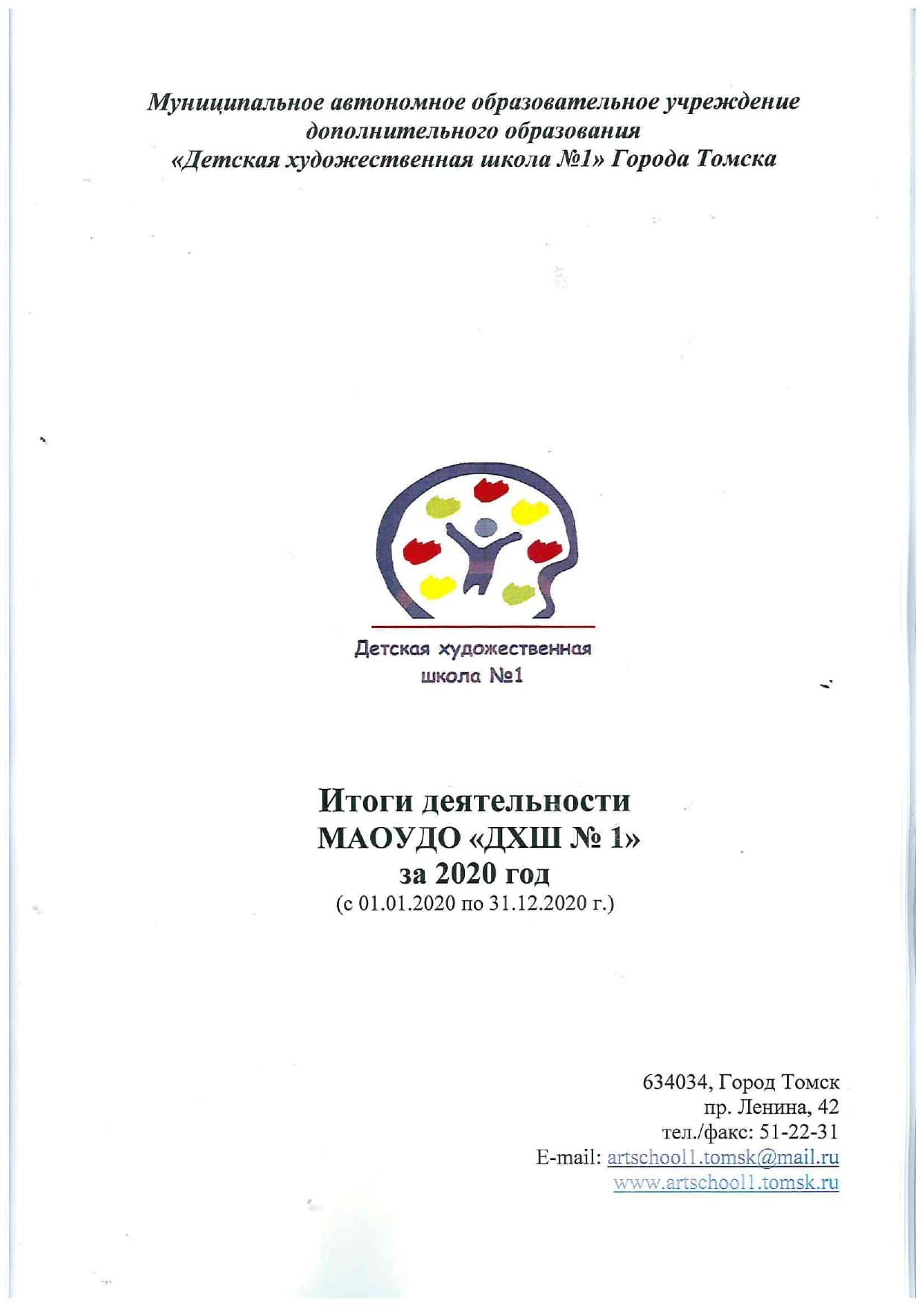 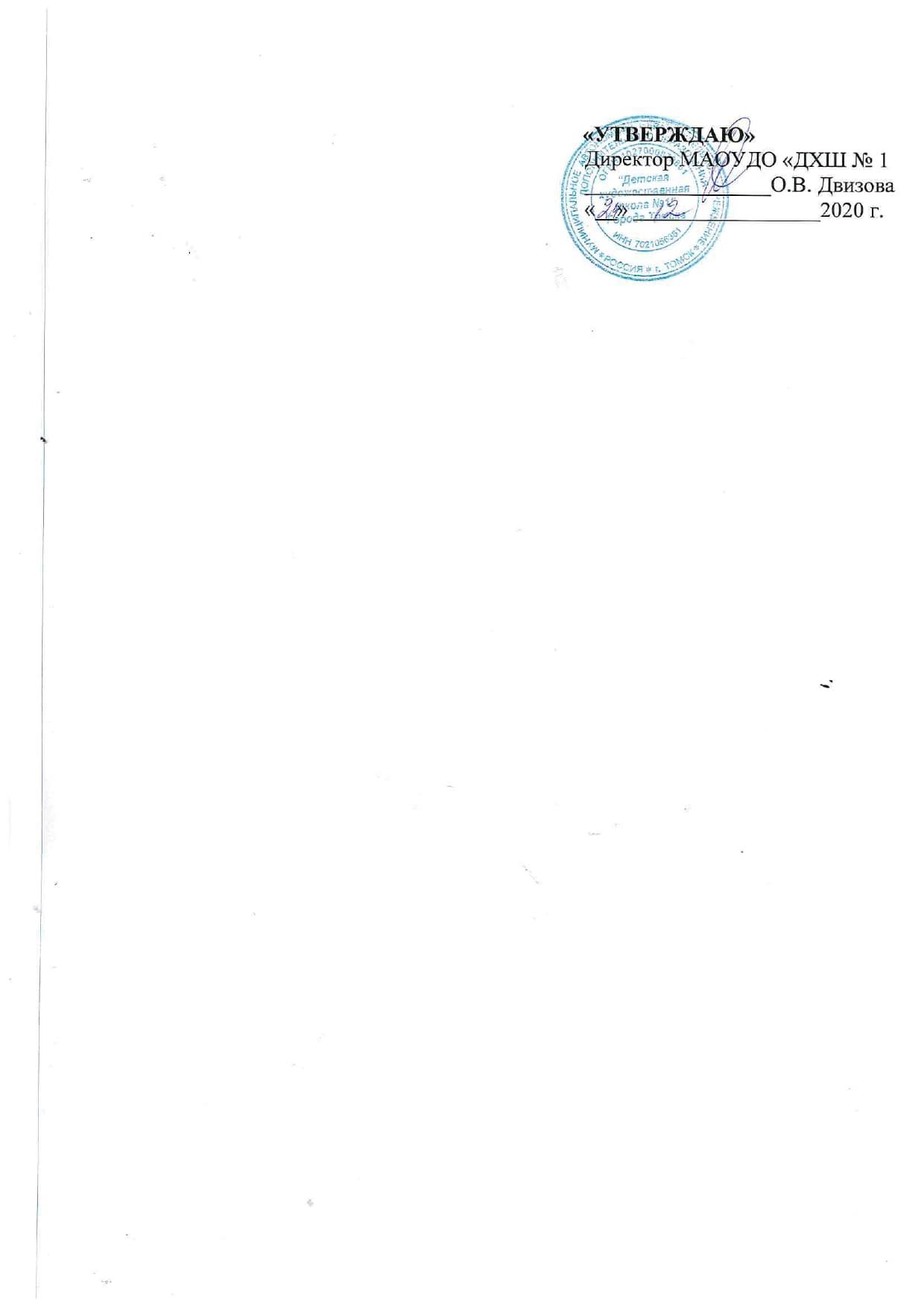 Оглавление1.Функции и задачи МАОУДО «ДХШ №1» 
в отчетном периоде1.1.  В 2020 году школа решила такие важнейшие задачи как:- создание доступной среды для лиц, с ограниченными возможностями здоровья;- создание условий для организации образовательного процесса в дистанционном формате по всем образовательным программам;- создание материально-технической базы для реализации образовательных программ в дистанционном формате;- создание рабочей группы и разработка плана мероприятий по празднованию 55-летнего юбилея школы. Отчет по направлениям деятельности в рамках:управленческой деятельности:- утвержден, согласован с наблюдательным советом и выполнен в полном объеме план финансово-хозяйственной деятельности;- проведены мероприятия по сохранности контингента (в том числе, в период дистанционного обучения с 30.03.2020 г. – 15.06.2020 г. и с 19.10.2020 г. – 30.11.2020 г.), уровень которого в среднем за год составляет 99,5%, а удовлетворенность населения качеством оказываемых услуг за год составила 93,0%, что на 33% выше плановых показателей. учебной деятельности:- активно внедряется в образовательный процесс ДПП «Дизайн» (проведен набор двух первых классов в рамках МЗ и двух первых классов в рамках ПОУ на базе основной школы);- активная профориентационная работа, проводимая в течение года, дала следующие результаты по поступлению выпускников в профильные учебные заведения: из 133 человек - 60 человек поступило в профильные ВУЗы и Сузы, что составляет 45,1%;- организовано и проведено 18 открытых уроков (на 6 уроков больше по сравнению с прошлым годом);- организована и проведена педагогическая практика 16 студентов ВУЗов и СУЗов г. Томска в базовой школе и в структурном подразделении. методической деятельности:- разработано методическое пособие по реализации ДПП «Живопись» для 3 класса и направлено на рецензирование в ФРИАЦХО (Федеральный ресурсный информационно-аналитический центр художественного образования при Министерстве культуры РФ);- организована работа по повышению квалификации для сотрудников школы, 11 преподавателей и членов административного состава прошли обучение на курсах, семинарах, мастер-классах, организованных как самой школой, так и сторонними организациями;- в 2020 г. школа активно сотрудничала как с социальными партнерами, так и с образовательными организациями по совместным проектам, обмену педагогическим опытом (участие в конференциях, конкурсах профессионального мастерства), по организации различных мероприятий. выставочно-просветительной деятельности:- для обучающихся организовано 54 выставки и 5 выставок- конкурсов на школьном и городском уровне;- отправлено 27 работ, учащихся на выставки областного уровня и 228 работ на выставки-конкурсы областного и межрегионального уровня;- отправлено 15 работ на выставки всероссийского уровня и 713 работ на всероссийские и международные выставки-конкурсы; работы с родителями обучающихся:- организовано проведение индивидуальных дистанционных консультаций, обсуждений актуальных вопросов обучения, воспитания и принятия участия, обучающихся в выставках, выставках-конкурсах (дистанционно); финансово-хозяйственной деятельности:- созданы безопасные условия ведения очного и дистанционного обучения в связи с распространением новой коронавирусной инфекции;- созданы необходимые условия для обучения слабослышащих детей в рамках выполнения плана паспорта доступности для лиц с ОВЗ;- в связи с выделением дополнительных финансовых средств в рамках выполнения МЗ улучшена МТБ образовательного процесса (приобретено специальное оборудование для реализации различных образовательных программ).1.2. Наиболее яркие и значимые события в жизни школы в 2020 г.: - МАОУДО «ДХШ №1» в 2020 г. стала организатором следующих городских   выставок-конкурсов, фестивалей: методическая передвижная выставка «Рисунок. Графика» перспективных обучающихся старших классов ДХШ и ДШИ г. Томска и г. Северска, фестиваль-конкурс «Нам дороги эти позабыть нельзя…», выставка-конкурс «Чудеса на листиках»;- 30 октября школа стала площадкой проведения, открытого городского методического дня, проводимого в дистанционном формате (на платформе ZOOM) для преподавателей художественных отделений ДХШ и ДШИ города, а также Томской области;- преподаватель МАОУДО «ДХШ №1» Кушкова О.В. стала лауреатом премии города Томска в сфере образования 2020 г., категория «Педагогические работники»; - Двизова О. В., директор и преподаватель ДХШ№1, вошла в число 5 призеров Общероссийского конкурса "Лучший преподаватель детской школы искусств" 2020 года;- по результатам VIII Международного очного конкурса педагогических   проектов педагогов-художников диплом лауреата 1 степени получил совместный проект преподавателей Алеевой Н.Б. и Кушковой О.В.;- 3 сентября 2020 г. в Томском областном художественном музее состоялось открытие первой персональной выставки преподавателя МАОУДО «ДХШ №1» Распоповой Ларисы Николаевны;- коллектив преподавателей ДХШ №1 за работу «Методическое пособие по ДПП Живопись. 1 класс» получил Диплом Лауреата 2 степени в Х Открытом областном конкурсе методических работ преподавателей и студентов учебных заведений культуры и искусства (ДШИ, профильных Ссузов и Вузов), ГКСКТИИ;- в 2020 году поступили в профильные учебные заведения 60 наших выпускников;- преподавателями освоены методики ведения дистанционного обучения;- для неограниченного круга лиц организовано и проведено 7 открытых онлайн мастер- классов;- на портале "Культура РФ" размещено 34 анонса мероприятий, проводимых МАОУДО ДХШ №1 г. Томска;- на официальном сайте школы размещено 69 публикаций/ новостей и онлайн галерей школьных и городских выставок, выставок-конкурсов;- Тен Та, обучающаяся преп. Двизовой О.В., стала лауреатом премии города Томска в сфере образования, категория «Учащиеся и воспитанники», а также победителем в конкурсе на соискание именной стипендии администрации Города Томска талантливой и одаренной молодежи в номинации «Юные таланты города Томска», 28 января в фойе МАОУДО «ДХШ №1» открыта персональная выставка творческих работ Тен Татьяны, участника программы «Юные дарования города Томска», обучающейся преподавателя О.В. Двизовой, с марта – выставка экспонируется в Администрации города Томска;- по итогам конкурса на обучение во Всероссийском образовательном центре «Сириус» (г. Сочи) прошли обучающиеся школы: Зозуля Полина, Дубич Полина, Тен Татьяна;- в рамках реализации подпрограммы «Доступная среда» государственной программы "Социальная поддержка населения Томской области" в МАОУДО «ДХШ №1» разработан и принят паспорт доступности №30 от 17.03.2020 г. Приобретены и установлены портативные информационные индукционные системы «Исток А2»;  для работы с обучающимися с ограниченными возможностями здоровья (слабослышащими и позднооглохшими) подготовлены сотрудники: преподаватели МАОУДО «ДХШ №1» Нетребо О.М., Христева Е.С., Юдинцева А.М. повысили квалификацию по курсу «Психолого-педагогическое сопровождение детей с ОВЗ в условиях инклюзивного образования в соответствии с требованиями ФГОС» в объёме 108 часов, ТГПУ. - с сентября 2020 года в школе внедрено несколько форм оплаты за оказание образовательных услуг.2. Основные параметры деятельности школы 
в текущем году2.1. Количественные показатели2.2.Количество участников и победителей в конкурсах различного уровня 
в 2020 г.2.3. Сравнительная таблица выставок, конкурсов для обучающихся основной школы (10-18 лет)В 2020 г. по сравнению с 2019 г. количество выставок сократилось на 6, а общее количество участников на 269. Это объясняется периодом самоизоляции, дистанционным обучением, несмотря на организацию онлайн выставок-конкурсов, активность несколько снизилась. Но хотелось бы отметить, что качественные показатели: количество призёров увеличилось на 6, а количество участников в выставках-конкурсах международного уровня увеличилось на 183. Это говорит о стабильности и качественном росте обучения.3. Работа с кадрами3.1.Характеристика педагогического состава в соответствии 
со штатным расписанием3.2. Характеристика педагогического состава, оказывающего платные образовательные услуги3.3. Педагогический стаж штатных 
работников ДХШ № 1 на 01 декабря 2020 года.3.4. Список преподавателей, имеющих первую и высшую квалификационные категории, с указанием даты прохождения аттестации и срока её действия на 01.12.2020 г.3.5. Повышение квалификации (ПК) преподавателей в 2020 году: Повысили квалификацию 6 преподавателей.4. Образовательная деятельность4.1. Реализация образовательных программ В 2020 г. в школе реализовывались следующие образовательные программы:в рамках муниципального задания:- дополнительная предпрофессиональная программа в области изобразительного искусства «Живопись» (№1, срок реализации 5 лет);- дополнительная предпрофессиональная программа в области изобразительного искусства «Живопись» (№2, срок реализации 5 лет);- дополнительная предпрофессиональная программа в области изобразительного искусства «Живопись» с сокращенным сроком обучения (срок реализации 4 года);- дополнительная предпрофессиональная программа в области декоративно - прикладного искусства «Декоративно-прикладное творчество» (срок реализации 5 лет);- дополнительная предпрофессиональная программа «Дизайн» (срок обучения 5-лет);- дополнительная общеразвивающая программа (срок обучения 4-года).в рамках платных образовательных услуг для детей (далее ПОУ):-  Дополнительная общеразвивающая программа в области изобразительного искусства (срок реализации 3 года) (реализуется в рамках платных образовательных услуг)-    Специальный курс художественно-эстетической направленности: Дополнительная общеразвивающая программа в области изобразительного искусства «Изобразительное искусство для подростков (ускоренное обучение)» (срок реализации 3 года) (реализуется в рамках платных образовательных услуг)-   Специальный курс художественно-эстетической направленности: Дополнительная общеразвивающая программа в области изобразительного искусства «Изобразительное искусство для юношества (быстрый результат)» (срок реализации 2 года) (реализуется в рамках платных образовательных услуг)-   Специальный курс художественно-эстетической направленности: Дополнительная общеразвивающая программа в области изобразительного искусства «Изобразительное искусство и моделирование одежды» (срок реализации 3 года) (реализуется в рамках платных образовательных услуг)- Специальный курс художественно-эстетической направленности: Дополнительная общеразвивающая программа в области изобразительного искусства «Изобразительное искусство, мода и дизайн» (срок реализации 2 года) (реализуется в рамках платных образовательных услуг)- Специальный курс художественно-эстетической направленности: Дополнительная общеразвивающая программа в области изобразительного искусства «Профориентационный класс» (срок реализации 1 год) (реализуется в рамках платных образовательных услуг)- Специальный курс художественно-эстетической направленности: Дополнительная общеразвивающая программа «Юные художники» (срок обучения – 9 месяцев)- Специальный курс художественно-эстетической направленности: Дополнительная общеразвивающая программа «Лепка из глины для детей» (срок обучения – 3 месяца)- Специальный курс художественно-эстетической направленности: Дополнительная общеразвивающая программа «Студия керамики для детей» (срок обучения – 9 месяцев)в рамках работы ПОУ для взрослых: - «Дополнительная общеразвивающая программа «Курс начального художественного образования для взрослых»» (срок обучения - 3 года). - «Дополнительная общеразвивающая программа «Дизайн интерьера»» (срок обучения – 4 месяца).- «Дополнительная общеразвивающая программа «Арт-класс»» срок обучения - 9 месяцев).- «Дополнительная общеразвивающая программа «Портрет для начинающих»» (срок обучения – 3 месяца).- «Дополнительная общеразвивающая программа «Портрет»» (срок обучения – 3 месяца).- «Дополнительная общеразвивающая программа «Керамика»» (срок обучения – 3 месяца).- «Дополнительная общеразвивающая программа «История зарубежной живописи»» (срок обучения - 8 месяцев).- «Дополнительная общеразвивающая программа «Стильные украшения для интерьера»» (срок обучения - 4 месяца).- «Дополнительная общеразвивающая программа «Батик»» (срок обучения – 3 месяца).- «Дополнительная общеразвивающая программа «Скульптура для взрослых»» (срок обучения – 3 месяца).организованы и проведены мастер-классы по направлениям:- «Лоскутное шитье»- «Дизайн интерьера»- «Основы изобразительной грамоты»- «Дизайн одежды»- «Ландшафтный дизайн»- «Портрет для начинающих»4.2. Организация вступительных экзаменов.- в 2020 г набор в рамках МЗ в основную школу составил 64 человека, на железнодорожную - 23 человека, всего 87 человек. Прошел набор учащихся в дистанционном формате, организованный методистом Е.С. Христевой с 26 по 28 августа, все работы рассматривались отдельными комиссиями;- в 2020 г. набор в рамках ПОУ (классы ИЗО) - 106 чел. в основную школу;- сформированы 6 первых классов в рамках МЗ, сформирован списочный состав классов в соответствие со сменами;-до 7 сентября составлено расписание для всех категорий обучающихся и размещено на сайте школы;Осуществлен набор в 1-й класс по ДПП «Живопись», ДПП «Дизайн», ДПП «ДПТ»  и по дополнительным общеразвивающим программам в области изобразительного искусства (в рамках МЗ и в классы ИЗО в рамках ПОУ).Проведены вступительные экзамены в основную школу на обучение по ДПП «Живопись» (28 учащихся в 1-й класс и 7 учащихся на сокращенный курс обучения)  ДПП «Дизайн» (29 учащихся), в основную школу 64 учащихся.В структурное подразделение принято 23 ученика: по программе  ДПП «ДПТ» -12 человек и по ДПП «Живопись» - 11 человек. 	Контингент в рамках МЗ составил 380 человек, в рамках ПОУ-709 человек в основной школе.По итогам экзаменов на обучение по ДПП «Живопись» в 1 класс подано заявлений 129, зачислено 46 человек (конкурс составил 2,8 чел. на место), по ДПП «ДПТ» подано заявлений 18, зачислено 12 человек (конкурс составил 1,5 чел. на место), на ДПП «Дизайн» подано заявлений 101, принято 29 (конкурс составил 4 чел. на место).Всего подано заявлений на обучение по предпрофессиональным программам в рамках МЗ – 248, принято 87 человек (конкурс в среднем составил 3 человека на место). 4.3. Внутришкольный контроль.Осуществление внутришкольного контроля: составлен и утвержден план внуришкольного контроля. Проведена проверка ведомостей, табелей, классных журналов и личных дел, учащихся. В этом учебном 2019-2020г. все преподаватели вовремя сдали всю документацию, что очень похвально.В начале учебного года скорректированы списки по классам, проведена проверка заполнения журналов.23.03, 29.06., 18.12. 2020 года проведена проверка классных журналов: нет замечаний по оформлению журналов у преподавателей структурного подразделения – Вернер С.В. Поповой Т.С., Кушковой О.В; преподавателей базовой школы – Пантелеевой Е.В., Христевой Е.Н., Нетребо О.М., Двизовой О.В., Распоповой Л.Н., Колмаковой В.В. Замечания по оформлению и несвоевременности заполнения документов сделаны: Семеновой В.В. и Алениной И.А. по заполнению графы «консультации». Замечания по заполнению журнала сделано Авдеевой О.Н. по керамике и истории искусства (1-й ИЗО кл.), у преподавателя Пешковой Т.А. не выставлены оценки за 1-е полугодие по скульптуре, ввиду отсутствия журнала в учительской - было сделано замечание.Организовано и проведено замещение уроков преподавателей: О.В.Кушковой В С. Вернер,., Колмаковой В. В., Нетребо О.М., Алениной И.А., Поповой Т.С. (больничный лист, отпуск).23.04.2020 года дистанционно проведен предварительный просмотр (ДПП «Живопись» и ДПТ «Декоративное искусство») с целью выявления готовности обучающихся выпускных классов к экзаменационному просмотру по рисунку, живописи, станковой композиции, по результатам просмотра все ученики допущены к экзамену по станковой композиции и декоративной росписи.В соответствии с планом внутришкольного контроля образовательной деятельности организован ежегодный мониторинг качества обученности учащихся и выпускников основной школы, а также проанализированы показатели, характеризующие объем оказываемых образовательных услуг.По результатам контроля соответствия проведённых и протарифицированных часов (б. л., командировоки, отпуск без содержания) преподавателей замещено – 182 учебных часа.  Предварительный просмотр (классы ИЗО) с целью выявления готовности обучающихся выпускных классов к экзаменационному просмотру по рисунку, живописи, композиции   показал хороший уровень готовности выпускников, что было продемонстрировано выпускниками на итоговой аттестации.В школе разработана программа ДПП «Дизайн» с прошлого учебного года она реализуется в структурном подразделении, а с сентября 2020 года и на базе основной школы. Во 2 квартале 2020 года завершился курс обучения по программе ДПП «Декоративно-прикладное творчество». По результатам промежуточной аттестации получены хорошие показатели по предмету «Работа в материале» (обучающимися выполнены композиции «Пермогорская роспись» в технике «роспись по деревянным предметам»), что было отмечено и на методическом просмотре.  В сентябре преподаватели приступили к работе над учебным пособием к ДПП «Живопись» (3 класс), учебно-методическое пособие за 1-2 й класс напечатали. Активный обмен выставками со школами региона прошел в рамках реализации ДПП «Живопись».28.12. 2020 года состоялся методический просмотр 1-5 х классов,который показал: преподаватели работают в соответствие программами и календарно-тематическими планами. Выпускные классы преподавателей Двизовой О.В.  и Нетребо О.М. показали эскизы к композиции в полном объеме.Учебный год 2020 отличался от прежних учебных годов, тем что ввиду ограничений, связанных с пандемией, пришлось учебный процесс перенести в дистанционный формат и проводить занятия на платформе ZOOM и др.Преподаватели работали удаленно и нужно было максимально методически правильно и интересно провести занятия дистанционно, чтобы сохранился контингент. Из-за пандемии был нарушен образовательный процесс, поставлены под угрозу учебные календарно тематические планы и выполнение муниципального задания. Из-за проблем с дистанционным обучением, особенно 1-2 классов (проблемы с компьютерами и сети интернет), мог бы значительно сократится контингент учащихся, этого не произошло, так как школа вовремя приняла меры и технически обеспечила преподавателей для работы в дистанционном формате, во многом благодаря методисту школы Христевой Е. С.	Все преподаватели ответственно отнеслись к дистанционной работе: были выполнены авторские презентации и мастер классы: проходило обсуждение работ известных художников на страничках преподавателей на сайтеДХШ1.  В программе GooglКЛАСС велась работа по оцениванию и проверке работ учащихся. Велось обсуждение вопросов по композиции и подготовка к экзаменационному реферату по истории искусства и экзамену по композиции в выпускном классе.4.4. Сравнительный анализ сохранности контингента основной школы (обучающиеся в рамках МЗ и в рамках ПОУ в классах ИЗО) на начало и на конец календарного годаСравнительный анализ сохранности контингента обучающихся на курсах в рамках ПОУ на начало и на конец календарного годаКоличество обучающихся на декабрь 2018-2020 гг.Количество обучающихся в детских изостудиях на сентябрь увеличилось на 17 человек по сравнению с прошлым годом в связи с созданием 13 дополнительных групп для обучающихся в детских изостудиях в возрасте 5-10 лет, 8 групп в базовой школе, а также 5 групп на базе структурного подразделения ДХШ №1.Из-за недостаточного количества обучающихся занятия на курсах и мастер-классах «Стильные украшения для интерьера», «Батик», «История зарубежной живописи» не состоялись. Возможно, это связано с появлением в городе частных изостудий, разнообразных интернет мастер-классов. Существует проблема потери контингента на курсе «Портрет для начинающих», курсе Вечерняя школа для взрослых», курсе «Юные художники» по причинам: переход на дистанционную форму обучения, недостаток свободного времени, низкий уровень платёжеспособности, неудобное расписание, сложности в усвоении программы. Некоторые обучающиеся оставляют учёбу по собственному желанию в силу индивидуальных причин.Проблема потери контингента по ПОУ состоит в том, что обучающиеся несвоевременно оплачивают образовательные услуги. Некоторые обучающиеся оставляют учёбу по собственному желанию в силу индивидуальных причин.4.5. Организация и проведение Педагогических советов.В 2020 году состоялись 7 заседаний Педагогического совета школы:Педсовет №5 от 05.01.2020Обсуждались вопросы:-план работы на 2-й квартал;-организация методической и выставочной деятельности;-анализ результатов дополнительного просмотра эскизов к итоговой работе по станковой композиции выпускников 2020 года. - отчисление и восстановление ряда обучающихся на бюджет, вопрос сохранности контингента.Педсовет №6 от 24.04.2020Обсуждались вопросы:-организация методической и выставочной деятельности;- вопрос о сохранности контингента;- план просмотров, обучающихся 5-х классов ДПП «Живопись» по станковой композиции;Педсовет №7 от 19. 05.2020Педсовет состоялся в дистанционном режиме.  Князева А. П.- заместителя директора по УР, сообщила, что все учащиеся 5 классов и выпускных классов ИЗО допущены к прохождению итоговой аттестации.Распопова Л.Н. огласила список ближайших выставок- конкурсов, смена экспозиции в окнах (работы выпускников); была выставка ко дню Победы. Еще одним   важным вопросом педсовета являлся вопрос об отчислении ряда обучающихся по различным причинам. В соответствии с п 5.2. «Порядка оформления возникновения, изменения, приостановления и прекращения образовательных отношений в Муниципальном автономном образовательном учреждении дополнительного образования «Детская художественная школа №1» Города Томска».Педсовет № 1 от 28.08.2020 г., Обсуждались вопросы:-отчет о подготовке школы к новому учебному году;- утверждение плана работы на год 2020- 2021 уч. год;- выбраны члены МС на учебный год (Двизова О.В., Князева А.П., Христева Е.С., Кушкова О.В., Юдинцева А.М.);- Представлены тарификационные списки;-проведен отбор работ на Областную выставку – конкурс «Мой край сибирский».- представлены новые учебники к предпрофессиональной программе «Живопись» Ловцовой по рисунку и живописи.- Принят фонд оценочных средств к программе учебного предмета «Цветоведение» (ДПП “Живопись”).Педсовет № 2 от 30.09.2020 г., на котором была запланирована разработка методического пособия к программе «Живопись» за 3 класс, участие в программе «Юные дарования».Педсовет № 3 от 27.10.2020 г., где прошло обсуждение планов юбилейных мероприятий, посвященных 55-летию школы. Таких как: организация научно- практической конференции с международным участием. Рассмотрено и принято к программе ДПП «Живопись» методическое пособие за 2 класс. Педсовет № 4 от 29.12.2020 г. Подведены итоги первого полугодия по вопросам:-допуск выпускников к итоговой аттестации; - выставочная деятельность;- аттестация преподавателей;- отчисление и перевод обучающихся.  	4.6. Организация и проведение открытых уроков В 2020 году состоялось 22 открытых урока по предметам реализуемых программ.В рамках внутришкольного контроля зам.директора по УР Князева А.П. и директор школы Двизова О.В. посетили открытые уроки преподавателей:16 января- «Портрет с руками»  живопись, 2-й класс ДПП «Живопись», преподаватель Е.С.Христева10 марта - «Зарисовка чучела птицы» 2-й класс ДПП «Живопись», преподаватель Е.С.Христева.18 марта - Испанские гении Диего Веласкес, 3-Б класс ДПП «Живопись», Н.Б.Алеева15 апреля– открытый урок преподавателя Семенова В.В. 2-й класс ДПП «Живопись». «Портрет», в дистанционной форме.м.(дистанционно)11 апреля состоялся открытый урок преподавателя Е.Н.Попова, на городском уровне «Фаюмский портрет» 1-й класс ДПП «Живопись», в дистанционной форме. 11 сентября преподаватель И.А.Аленина ДПП «Живопись» 4 класс, «Этюды овощей».14 сентября прошел открытый урок Т.А.Пешковой «Этюды цветов» ДПП «Живопись», живопись 4 класс.26 сентября открытый урок в структурном подразделении преподавателя Т.С.Поповой.1 октября «Натюрморт из предметов цилиндрической и прямоугольной формы в технике гризайль», живопись, 3-й класс ДПП «Живопись», преподаватель Е.С. Христева.2 октября «Капуста и овощи», графика: черное, красное, белое. 1 ИЗО (3-х) годичной программы, ,преподаватель Т.А. Пешкова.9 октября «Ритмы города», композиция станковая, 3-й класс ДПП «Живопись», преподаватель С.В. Вернер.16 октября «Осенний натюрморт», живопись, 4-й класс ДПП «Живопись», преподаватель Т.А. Пешкова.16 октября «Динамика и статика», композиция, 1-й классДПП «Дизайн», преподаватель Л.Н. Распопова .16 октября «Кристалл», цветоведение, 3-й класс ДПП «Живопись», преподаватель С.В. Вернер.18 октября «Графический натюрморт», рисунок, 4-й класс ДПП «Живопись», преподаватель Т.А. Пешкова.20 октября «Макетирование», композиция, 1-й классДПП «Дизайн», преподаватель Л.Н. Распопова.(дистанционно)22 октября состоялся открытый урок преп. О. В. Кушковой, на городском уровне по теме «Разработка логотипа» 2-й класс ДПП «Дизайн». .(дистанционно)3-5 ноября «Возрождение», 3-й класс ДПП «Живопись», история искусства, преподаватель Алеева Н.Б. .(дистанционно)19 ноября «Китай», 2-й класс ДПП «Живопись», история искусства, преподаватель Алеева Н.Б.мм.(дистанционно)17 ноября «Натюрморт из крупных бытовых предметов», 2-й класс ДПП «Живопись», живопись, преподаватель Е.В.Пантелеева. .(дистанционно)26 ноября состоялся открытый урок преп. О. В. Кушковой, на городском уровне по теме «Упражнения по преобразованию натурного объекта» 2-й класс ДПП «Дизайн». .(дистанционно)28 ноября «Рождество», 2-й класс ДПП «Живопись», композиция преподаватель Е.В.Пантелеевам.(дистанционно)При анализе открытых уроков преподавателей отмечено:- выполнен дидактический материал для занятий; - соблюдены все требования, предъявляемые к ходу ведения занятия;- образовательные и методические цели уроков достигнуты;- занятия результативно и успешно завершены.Преподаватели успешно использовали на уроках ИКТ. При организации и проведении открытых уроков в рамках аттестации педагогических работников всем была оказана помощь в подготовке   открытых уроков в формате Zoom методистом Христевой Е.С.4.7. Организация и проведение промежуточной и итоговой аттестацииВ рамках промежуточной аттестации проведены экзамены(дистанционно):- 21 мая по ДПП «ДПТ» (5-й класс, «Работа в материале. Керамика»);- 18 мая по ДПП «Живопись» (4-й класс, рисунок);- 19 мая по ДПП «Дизайн»( 4 кл. живопись);- 23 мая по прикладной композиции ДПП «Живопись» (3-и классы);- 18 мая по рисунку ДПП «Живопись» (4-е классы);- 21 мая по живописи ДПП «Живопись» (2-е, 3-и, 4-е классы); -22 мая по ДПП «Дизайн» дизайн проектирование( 1 кл.);- 18 мая по станковой композиции ДПП «Живопись» (2-е,3-и, 4-е классы);- 19 мая по скульптуре ДПП «Живопись» (4-е классы); -28 мая по живописи ДПП «Живопись» (1-е классы);- 30 мая по станковой композиции ДПП «Живопись» (1-е классы).Выпуск составил (в рамках МЗ) – 73, по ДПП «Живопись», по ДПП ДПТ – 9, по дополнительным (в рамках ПОУ – 51) классы ИЗО, профориентационный класс) (в общем количестве 133 чел.) 21 мая дистанционно проведены полугодовые методические просмотры по скульптуре в 1-3 классах (преподаватель Г.В. Скочилов). Задания по скульптуре проведены в соответствии с программами, календарно-тематическими планами. Уровень работ соответствует возрастным требованиям. На просмотре отмечены задания: изображения животных их характер и движение, (медведи, лисы, тигры, собаки…) рельефы городского пейзажа, работы, выполненные на тему мифологии, фантастические животные.25 мая состоялась аттестация по предмету история искусства для выпускников классов ИЗО (дистанционно).23 мая проведен экзамен по предмету прикладная композиция для 3-х классов ДПП «Живопись» (дистанционно).24 мая проведен полугодовой дистанционный просмотр по скульптуре на базе структурного подразделения (преподаватель Т.С. Попова). Отмечены задания по круглой скульптуре «Группа людей», рельефы на тему: «Городской пейзаж». В целом можно отметить хороший уровень выполнения работ выпускников.20-21 мая проведен просмотр по скульптуре в 4 классах выпускных и выпускников классов ИЗО. Аттестовано 23 выпускника по скульптуре учащихся и учеников класса ИЗО; отмечены итоговые работы: «Воспитание лисенка» Л. Мадюжиной, «Плач» Т. Тен, «Тигр на охоте» Дубич Полина, «Медуза Горгона», «Конкур» А.Оголь «Римлянин» и всевозможные динозавры, драконы есть работы, посвященные Великой отечественной войне и двухфигурные композиции.15 июня состоялся экзамен по предмету «Истории искусств» ДПП Живопись преподаватель по предмету   Алеева Н.Б. хорошо подготовила выпускников (рефераты). К выпускникам преподавателя Поповой Е.Н. было много замечаний председателя атестационной комиссии- Людмилы Васильевны Пилецкой.13 июня состоялся экзаменационный просмотр учащихся классов ИЗО по предметам «Рисунок», «Живопись», «Композиция» и «Пленэр». В этом году просмотр работ по предметам состоялся  в Zoom и презентация проводилась по авторам. Учащиеся Распоповой Ларисы Николаевны показали высокий уровень работ, несмотря на дистанционное обучение. Преподаватель Пешкова Татьяна Александровна недостаточно проследила за обучающимися и просмотр ее учеников был слабым, на фоне других. Татьяна Сергеевна Попова хорошо подготовила выпускников, неплохие работы были и у учащихся Виктории Викторовны Семеновой.11 июня состоялся экзамен по предмету «Станковая композиция» ДПП «Живопись». Хороший уровень работ показали учащиеся преподавателя Л.Н. Распоповой – отличные работы, выполненные в акварельной технике, чувствовался «воздух» в работах и прекрасно «работало» освещение, особенно выпускникам удавалось передать красоту неба. У Веры Валентиновны Колмаковой в композиции отмечено колористическое решение выпускных работ. Александра Михайловна Юдинцева представила интересные композиции своих выпускников. Ольга Николаевна Авдеева представила декоративные работы своих выпускников: качественные в традиционных техниках работы были выполнены учащимися ДПП в области изобразительного искусства «Декоративно - прикладного творчества». Особенно отличные работы: по выполнению росписи комода в технике Мезенской росписи, роспись фарфора, роспись «Пионовый букет».Высокий уровень исполнения работ двух преподавателей Л.Н. Распоповой и В.В. Колмаковой отмечен председателем экзаменационной комиссии Л.В. Пилецкой, преподавателем  истории ИЗО и скульптуры ОГОАУ СПО ГКСКТиИ, старшим преподавателем кафедры музеологии, культуры и природного наследия ИИиК ТГУ,членом Союза художников РФ и  международной Ассоциации изобразительных  искусств – АИАП ЮНЕСКО, заслуженным работником культуры РФ, кандидатом исторических наук. 	51 выпускник (классы ИЗО) завершили обучение, освоив программы 3-х, 2-х и 1-го годичного курса обучения. Выпускники показали достойный уровень подготовки. Отмечены работы по рисунку, живописи и пленэру, выполненные под руководством преподавателя Распоповой Л.Н., сильные по графике и рисунку работы 3-х годичников преподавателя Поповой Т.С., отмечены работы по живописи учащихся преп. Юдинцевой А.И.В 2020 году по ДПП «Живопись» качественная успеваемость (обучающиеся 1-4 классов) составила 89.4% (выше на 2,7%, по сравнению с 2019 учебным годом), качественная успеваемость в классах ИЗО – 79,1% (ниже на 0,3%), что составляет незначительную разницу, в целом этот показатель стабилен. Из 82 выпускников в 2020 году ДПП «Живопись» завершили обучение на «отлично» 33 человек. Из 51 выпускника классов ИЗО закончили на «отлично» 12 учащихся.16 июня по результатам выпускных экзаменов в основной школе оформлен журнал выдачи свидетельств и сертификатов.В 2020 году выпуск по школе составил 133 человека. Качественная успеваемость выпускников ДПП «Живопись» - 93,2%, качественная успеваемость в классах ИЗО -92,7%, Абсолютная успеваемость выпускников по ДПП «Живопись» -98,4%, абсолютная успеваемость в классах ИЗО -100%.Вступительные экзамены проведены в августе из- за пандемии.Результативность образовательной деятельностиАбсолютная и качественная успеваемость обучающихся в рамках МЗОрганизация промежуточной и итоговой аттестации обучающихся курсов в рамках ПОУ (возраст обучающихся 18 лет и старше)Результаты итоговой аттестации обучающихся Курса начального художественного образования для взрослых в рамках ПОУ (возраст обучающихся 18 лет и старше)27 мая в дистанционном режиме с использованием платформы ZOOM был проведён итоговый просмотр работ по авторам с аттестацией по рисунку, живописи, композиции на 3 курсе «Начального художественного образования для взрослых» (преп. Авдеева О. Н.). По итогам, 6 из 10 обучающихся курса получили свидетельства с отличием.4.8. Профориентационная работа с выпускникамиИз-за удаленной работы профориентационная встреча не проводилась, несмотря на то, что встреча вызывает всегда большой интерес выпускников (вызвали представителей ВУЗов и СУЗов и вся информация была полезной и нужной.)В рамках анализа показателей по профориентационной деятельности выявлено, что в этом учебном году поступили в высшие и средние учебные заведения 60 наших выпускников, уровень поступления у нашей школы по- прежнему очень высокий, это говорит о хорошем и сильном уровне обучения в ДХШ №1.Количество поступивших в профильные ВУЗы, ССУЗы в 2020 году составило 60 человек.- ТГАСУ- 8 чел.- ТГУ -14 чел.- Томский педагогический колледж – 7 чел.- ГКСКТиИ -5 чел.- ТКСТ (Архитектура) – 6 чел.-Театральный художественно-технический колледж, г. Москва, «Анимация» по виду художник – мультикапликатор-1 чел.Санкт-Петербургский государственный университет промышленных технологий и дизайна- 1 чел.-Колледж индустрии питания, торговли и сферы услуг, дизайн – 8 чел.-ТГПУ -2 чел.- ТПУ – 4 чел.- ТТСТ – 4 чел. «дизайн»Поступление выпускников в профильные ВУЗы, ССУЗыВ этом году поступивших больше потому, что учащихся предпрофессиональной программы завершило обучение 82 человека - это те дети, которые имели желание продолжить обучение по профессии.4.9. Проектная деятельностьВ 2020 году в ДХШ №1 реализовано несколько успешных проектов:-проект «Путь в искусство», реализованный под руководством преподавателей Л.Н. Распоповой и И.А. Алениной;-проект обучающихся 2-х классов ИЗО по росписи деревянной доски в рамках проекта «Редкие растения родного края, занесенные в красную книгу», преп. Нетребо О.М.;- оформление окон школы к Новому году (оригинальное исполнение привлекает проходящих и радует всех и все мы любуемся нашими окнами, творчески декорированными Ларисой Николаевной Распоповой; - создание эскизов для панно в технике батик (2 кл.) в рамках реализации проекта «Архитектурное сияние Томска», преп. Т.А.Пешкова.-социальный художественный проект по повышению уровня экологической культуры "Мой город", И.А. Аленина;-социальный художественный проект «Животные Томской области», Христева Е.С.;-социальный художественный проект «Создание авторской коллекции футболок и аксессуаров с применением русской кубовой набойки», Попова Т.С.-социальный художественный проект «Нам дороги эти позабыть нельзя», Двизова О.В;-«Автопортрет с цветами», Алеева Н.Б., Кушкова О.В.;-«Знакомьтесь - художка». Серия экстерьерных выставок работ, обучающихся ДХШ №1 структурного подразделения у здания школы. Было проведено 3 выставки;-«Подарок для мамы». Изготовление шкатулок и декорирование их в технике квилинг. 2 класс преп. Кушкова О. В.;-“Зимние узоры” Оформление окон школы и интерьеров кабинетов структурного подразделения ДХШ №1 к Новому году, преп. Вернер С.ВСравнительная таблица реализованных проектов4.10. Организация педагогической практики студентов профильных С ВУЗов на базе ДХШ № 1С 10.02.20 г. по 13.06.20 г. в школе организована пассивная педагогическая практика для студентов ИК ТГУ, по итогам которой, студенты Зюзина О.А., Кузьменко А.А., Сова А.Э., Сараева С.И. Абрамова М.Н., Лахно Т.А., Петрашова П.А.(проходили практику у преподавателей Кушковой О,В., Христевой Е.С., Нетребо О.М., Семеновой В.В, и Распоповой Л.Н. (соответственно) ознакомились с Уставом школы, рабочими программами, методическими разработками и учебными пособиями, календарно-тематическими планами преподавателей, присутствовали на уроках и помогали в организации образовательного процесса.С 01.09. по 30.12.2020 г. началась педагогическая практика студентов ТГКСКТиК. Захарчевская Алина Андреевна (Нетребо О.М.) и Ларионова Анастасия Игоревна (Князева А.П.). Ноябрь-декабрь 2020 г. Зюзина Оксана Алексеевна, Кузьменко Анастасия Алексеевна – активная практика (Кушкова О. В.)Все студенты успешно прошли педагогическую практику, получив положительные оценки.5. Методическая деятельность5.1. Реализация целей и задачВ 2020 году в рамках методической деятельности школы для достижения целей по повышению активности и результативности участия обучающихся и преподавателей в методических конкурсах и социально-образовательных проектах, систематизации работы по созданию учебно-методического комплекса по реализуемым программам решены следующие задачи:-организовано участие преподавателей в профессиональных конкурсах: VIII Международном очном конкурсе педагогических проектов педагогов-художников;X Открытом областном конкурсе методических работ преподавателей и студентов учебных заведений искусства и культуры, ТОИУМЦКИ; Конкурсе на соискание премии Томской области в сфере образования, науки, здравоохранения и культуры в номинации «Достижения в сфере культуры и искусства»;Общероссийском конкурсе «Лучший преподаватель детской школы искусств»;-организовано участие преподавателей в научно-методических и научно - практических конференциях, методических днях: выступление с докладами, написание статей;Методическая работа школы велась с использованием следующих форм:1. Групповой   формы методической работы (Педсоветы, Методсоветы, семинары, практикумы, консультации, методические просмотры), направленной на повышение квалификации и профессионального мастерства педагогов.2.  Индивидуальной формы методической работы (самообразование, индивидуальные консультации, собеседования), направленной на обобщение, представление и распространение педагогического опыта и опыта инновационной деятельности.3.  Информационно-методической формы работы (формирование библиотечного фонда программно-методических материалов, научно- методической литературы, авторских разработок, обеспечение периодическими научно-методическими и специальными изданиями, работа в сети Интернет (использование ресурса интернет как источника информации по определённой теме, переписка, получение информации о конкурсах, конференциях, семинарах, курсовой подготовке и др.)).В рамках деятельности МС в 2020 году состоялось 7 заседаний, на которых:- МС № 4 15.01.2020 г. подведены итоги методического просмотра по рисунку, живописи, композиции и скульптуре I-го полугодия 2019-2020 уч.г, проведен анализ реализации программ. Утверждены календарно-тематические планы учителей- предметников на второе полугодие 2019-2020 уч.г.  Отобраны работы обучающихся старших классов к передвижной методической выставке перспективных обучающихся «Рисунок. Графика» в 3-5 классах ДХШ и ДШИ»; - МС № 5 11.03.2020 г. в рамках подготовки к научно-методической конференции «Сохранение и развитие национальных фольклорных традиций в современном художественном образовании: опыт, проблемы, решения» определены кандидатуры участников, тем работ. Рассмотрен вопрос о подготовке к городскому методическому дню, определены участники, темы работ;- МС № 6 03.04.2020 г.Разработана инструкция для работы в дистанционном режиме для обучающихся и их родителей (законных представителей) ДХШ №1 в рамках реализации предпрофессиональных и общеразвивающих программ в период с 6 апреля по май 2020 г.;утверждено расписание дистанционных занятий для учащихся основной школы, разработанное в соответствии с Методическими рекомендациями по рациональной организации занятий с применением электронного обучения и дистанционных образовательный технологий Министерства Просвещения РФ (от 21 апреля 2020);разработаны инструкции для преподавателей ДХШ №1 по организации работы с обучающимися в дистанционном режиме в программах Zoom (видеоконференции), Classroom (Google), с персональными страницами педагогов на сайте ДХШ №1 (http://teacher.artschool1.tomsk.ru/);Утверждены календарно-тематические планы учителей- предметников на период дистанционного обучения (с 06.04 по 06.07);- МС № 7 16.06.2020 г.Проведен анализ итогов методической, выставочной работы и работы в дистанционном формате на платформе Classroom (Google) преподавателей за апрель-май;анализ итогов просмотра итоговых работ выпускников по ДПП «Живопись», ДПП "ДПТ", экзаменационных просмотров ИЗО классов;утверждены кандидатуры обучающихся на соискание именных стипендий Администрации города Томска талантливой и одарённой молодёжи: Гусарова Светлана (преп. Попова Т.С.), Зозуля Полина (преп. Князева А.П.), Тен Татьяна (преп. Двизова О.В.);отчёт МС о проделанной работе за учебный год.- МС № 1 31.08.2020 г.председателем МС избрана Христева Е.С.; рассмотрены кандидатуры преподавателей для участия в областной методической конференции в заочном формате (ТОУМЦКИ); рассмотрены кандидатуры преподавателей для участия в областном методическом конкурсе "Педагог, которого ждут", одобрены темы методических разработок;утвержден план методической работы на учебный год; утвержден план выставочно -просветительной деятельности на 1 полугодие 2020-2021 учебного года.- МС № 2 23.09.2020 г.рассмотрены календарно-тематические планы педагогов на 1 полугодие; согласованы списки перспективных обучающихся; рассмотрены кандидатуры преподавателей для участия в VI Всероссийской научно-методической конференции «Одаренные дети в системе художественного образования: опыт, проблемы, перспективы» в заочном формате (ТОУМЦКИ).- МС № 3 20.10.2020 г.рассмотрен список кандидатов среди обучающихся для участия в программе Юные Дарования Томска,  согласованы темы и кандидатуры преподавателей для участия в Международном очном конкурсе педагогических проектов педагогов-художников, городском методическом дне; организована работа в рамках аттестации педагогических работников (оформлены и направлены документы в областную аттестационную комиссию преподавателей Алеевой Н.Б., Вернер С.В., Кушковой О.В., Пантелеевой Е.В., Пешковой Т.А., Распоповой Л.Н., Христевой Е.С.) Методический совет (МС) ДХШ№1 осуществлял методическое сопровождение ДПП «Живопись», ДПП «Декоративно-прикладное творчество», ДПП «Дизайн» и ДОП в области изобразительного искусства. Координировал сбор методических разработок по рисунку, живописи, композиции станковой, прикладной композиции для 3 класса ДПП «Живопись».Организовывал работу с перспективными обучающимися и в рамках программы «Юные дарования Томска». Проведено обновление списка перспективных учащихся и утверждение кандидатур на включение в программу «Юные дарования Томска», на участие в конкурсе именных стипендий администрации Города Томска талантливой и одаренной молодежи в номинации "Юные таланты Города Томска".Осуществлялось взаимодействие с социальными партнёрами и велась выставочно - просветительная деятельность.Проведены мероприятия:- в апреле организован и проведён Открытый городской фестиваль-конкурс детских творческих работ «Нам дороги эти позабыть нельзя.» (сбор работ, подведение итогов, работа с членами жюри). По результатам фестиваля на официальной странице ДХШ №1 открыта виртуальная выставка конкурса (https://vk.com/album-19875952_272173895). Количество просмотров выставки: 574;- 16 апреля на сайте опубликована школьная онлайн выставка детских творческих работ "Скетч". В помощь участникам выставки презентацию о видах скетчей, о применении и возможностях современных материалов в графике подготовила преп. Распопова Л.Н. (https://vk.com/photo-19875952_457241254). Количество просмотров выставки: 449;- в апреле открыта виртуальная галерея Методической выставки работ обучающихся старших классов ДХШ и ДШИ города Томска и Северска "Рисунок- Графика" (https://vk.com/album-19875952_271853424). Количество просмотров выставки: 702;- в мае организован и проведен Арт-марафон «#Нам дороги эти позабыть нельзя.» с целью формирования гражданского самосознания подрастающего поколения к юбилейной дате Победы в ВОВ 1941-1945 гг.;- в мае по итогам участия в международной акции Союза педагогов-художников “Вид из окна” была опубликована онлайн выставка работ, обучающихся преп. Вернер С.В., принявших участие в выставке. Количество просмотров выставки: 332;- в мае- июне организован и проведён школьный конкурс рисунка «Эко-город», приуроченный Всемирному дню окружающей среды (5 июня). Участие в конкурсе приняли 40 обучающихся ДХШ №1. Количество просмотров выставки: 184;- в мае- июне организован и проведён школьный конкурс этюдов и зарисовок «Цветы», приуроченный Международному дню защиты детей (1 июня). Участие в конкурсе приняли 49 обучающихся ДХШ №1. Количество просмотров выставки: 184;- в мае, в помощь обучающимся на дистанционном обучении, возобновлена работа персонального youtube-канала школы, где размещены видеоуроки преподавателей ДХШ №1;- 17 июня на сайте школы опубликована онлайн выставка работ выпускников-2020 "Путь в искусство". В альбоме выставки подведены итоги реализации предпрофессиональных программ "Живопись" и "Декоративно-прикладное творчество" (http://artschool1.tomsk.ru/index.php/novosti/468-vypusk-2020). Количество просмотров выставки: 434;- 19 июня в рамках тематических мероприятий в ознаменование 75-ой годовщины Победы в Великой отечественной войне 1941-1945 годов на сайте ДХШ №1 опубликованы фото работ учащихся 8-9 лет преп. Князевой А.П., принявших участие во Флешмобе «Голубь мира»; - в ноябре-декабре проведена городская выставка-конкурс детских творческих работ «Чудеса на листиках» в дистанционном формате (сбор работ, подведение итогов, работа с членами жюри). Выставка конкурсных работ открыта  на официальной странице ДХШ №1  (https://vk.com/album-19875952_275680292 ). Количество просмотров выставки: 452;- в декабре открыта онлайн выставка детских творческих работ учащихся детской ИЗО студии “Я рисую!”, (Официальный сайт ДХШ№1, http://artschool1.tomsk.ru/index.php/galereya/galereya/category/23-ya-risuyu-2020). Количество просмотров: 185.Велась работа по методическому обеспечению ДПП «Живопись», ДПП «Декоративно-прикладное творчество» и ДОП в области изобразительного искусства:- для формирования «Фондов оценочных средств» на 1 год обучения для ДПП «Дизайн» преподавателями структурного подразделения отсняты лучшие работы учащихся, создана электронная подборка;- в рамках создания учебно-методического комплекса по ДПП «Дизайн» преподавателем О.В. Кушковой разработано 6 заданий для 1 класса по предмету «компьютерная графика», включающие в себя конспект урока, презентацию, алгоритм исполнения задания;- разработаны «Фонды оценочных средств» для ДПП «Живопись» (II) по предмету «Цветоведение» для 1-3 классов;- сформированы «Фонды оценочных средств» для ДПП «Живопись» (II) по предмету «Декоративная композиция» для 1-2 классов;- разработаны презентации к учебным заданиям по предметам: рисунок, живопись, композиция станковая, прикладная композиция, пленэр, история искусства (ДПП "Живопись", 1-5 классы).5.2. Трансляция педагогического опытаПедагоги повысили свою квалификацию:- преподаватель Юдинцева А. М. прошла обучение на курсах повышения квалификации по программе «Изобразительное искусство. Преподаватель рисунка, живописи, композиции» (ТОИУМЦКИ) (108 час.), с 16.03-25.03.2020 г.- преподаватели Нетребо О.М., Христевой Е.С., Юдинцевой А.М. прошли обучение на курсах "Психолого-педагогическое сопровождение детей с ОВЗ в условиях инклюзивного образования в соответствии с требованиями ФГОС", 108 часов, июнь 2020 г. , ТГПУ.- преподаватель Колмакова В.В. прошла обучение на курсах повышения квалификации по программе «Изобразительное искусство. Преподаватель рисунка, живописи, композиции», ТОИУМЦКИ, сентябрь 2020 г., 108 час.- преподаватель Попова Т.С. посетила курсы повышения квалификации по программе «Школа ремёсел», 1 модуль «Кожепластика. Бижутерия из кожи с натуральными камнями и росписью», преп. Вопилова Е. Г., народный умелец Красноярского края, ТОИУМЦКИ.- преподаватели Распопова Л.Н., Кушкова О.В. прошли краткосрочный курс в школе дизайна Artwave по направлению “Графический дизайн. Базовый уровень”, 108 час.Выступления на конференциях и методических днях:- 24 марта 2020 г. преподаватели ДХШ №1 приняли участие в городском методическом дне, проводимом в заочном формате. Свои доклады и презентации представили: Двизова О.В., Пантелеева Е.В., Пешкова Т.А., Христева Е.С., Кушкова О.В.- 30 октября 2020 г. преподаватели ДХШ №1 приняли участие в городском методическом дне «Методические разработки к дополнительным общеразвивающим программам в области изобразительного искусства» в дистанционном формате. Свои доклады и презентации представили: Двизова О.В., Кушкова О.В., Аленина И.А., Пешкова Т.А., Пантелеева Е.Н., Попова Т.С., Распопова Л.Н., Христева Е.С.В 2020 году преподаватели школы провели 7 мастер-классов:- в апреле проведены открытые онлайн мастер-классы для всех желающих. Мастер-классы провели преподаватели: Распопова Л.Н. по теме «Этюд бутерброда или пирожного в технике пуантилизма», Пешкова Т.А. по теме «Зарисовка фигуры человека», Пантелеева Е.Н. по теме «Зарисовка головы человека», Попова Т.С. по теме «Изготовление праздничной шляпки»;- 24 июня 2020 г.  преп. Поповой Т.С. проведен открытый онлайн мастер-класс для всех желающих по изготовлению открытки "Салют Победы" посвященный 75-летию годовщины ВОВ 1941-1945 гг.- 1 декабря 2020 г. преп. Поповой Т.С. проведен открытый онлайн мастер-класс для всех желающих на платформе ZOOM по созданию раскраски на Новогоднюю тематику «Рождественский рисунок». Мероприятие было приурочено к декаде инвалидов. Все созданные рисунки были переданы для инвалидов детства из общественной организации родителей и опекунов инвалидов детства.- 8 декабря 2020 г. проведен и опубликован онлайн мастер-класс преподавателя Скочилова Г.В. для широкого круга зрителей по изготовлению круглой скульптуры - сувенира символа 2021 года «Лепим символ Нового года». Видеозапись мастер-класса доступна для всех желающих на you-tube канале школы.Методические работы, статьи:- 27 марта 2020 г. преподаватели ДХШ №1 приняли заочное участие во II Всероссийской научно-методической конференции «Сохранение и развитие национальных фольклорных традиций в современном художественном образовании: опыт, проблемы, решения» с публикацией статей:Авдеева О.Н. «Преемственность традиций народной художественной культуры. Из опыта реализации ДПП «ДПТ» МАОУДО ДХШ №1 на уроках декоративной композиции»,Вернер С.В. «Русский костюм. Роспись толкушки»,Кушкова О.В. «Тема народных праздников на уроках композиции для детей 5-8 лет»Попова Т.С. «Изучение народных традиций на уроках декоративно - прикладной композиции в ДХШ»,Христева Е.С. «Изучение русской народной символики на уроках прикладной композиции в художественной школе»- сентябрь 2020 г. преподаватели ДХШ №1 приняли заочное участие в XXI Областной педагогической конференции образовательных учреждений сферы культуры и искусства Томской области с публикацией статей:Алеева Н.Б. «История искусства, как базовый предмет художественного образования»Распопова Л.Н. «Подведение итогов реализации ДПП «Живопись» через выполнение дипломного проекта»Пантелеева Е.В. «Опыт реализации дополнительных образовательных программ в условиях дистанционной работы»Христева Е.С. «Проблемы выбора программного обеспечения при реализации дистанционного обучения в художественной школе»5.3. Участие в методических мероприятиях различного уровня- 10-11 января преподаватели Аленина И.А., Христева Е.С., Юдинцева А.М. приняли активное участие в форуме социальных инициатив грантового конкурса «Родные города» (компании «Газпромнефть-Восток»). Эксперты из Москвы, Санкт-Петербурга и Новосибирска провели мастер-классы, направленные на формирование компетенций в области социального проектирования, фандрайзинга и развития креативных событийных проектов. Результат участия в форуме – заявка на конкурс «Родные города»-2020.- 29 января в ДХШ №1 состоялся очный тур Всероссийского изобразительного диктанта II Международного благотворительного конкурса «Каждый народ - художник», в котором приняли участие 45 обучающихся школы. Организацию и фото-фиксацию мероприятия, оцифровку и размещение на сайте рисунков участников проводили преподаватели модераторы Авдеева О.Н., Нетребо О.М., Христева Е.С.- 18 мая 2020 г. Двизова О.В., Христева Е.С. приняли участие в дистанционной секции "Духовная и нравственная основа семейной жизни" проводимой Международным научно-практическим центром аксиологии и методологии духовно-нравственного воспитания ТГПУ в рамках XXX Дней славянской письменности и культуры;- в мае 2020 г. преподаватели Авдеева О.Н., Аленина И.А., Двизова О.В., Нетребо О.М., Кушкова О.В., Пешкова Т.А., Пантелеева Е.В., Христева Е.С. стали слушателями VII Международного форума педагогов-художников «Современное художественное образование, уникальные практики и новейшие технологии» (г. Москва, 25.03- 25.05.2020 г.);- 4 июня 2020 г. преподаватели Аленина И.А., Двизова О.В., Нетребо О.М., Князева А.П., Христева Е.С. приняли участие в межрегиональном онлайн-форуме «#КУЛЬТУРАНАДОМ - НОВАЯ РЕАЛЬНОСТЬ» на площадке Министерства культуры и национальной политики Кузбасса, секция "Художественное образование онлайн: проблемы и перспективы";- 30 июня 2020 г. преподаватели Двизова О.В., Князева А.П., Христева Е.С. приняли участие во Всероссийском онлайн- семинаре «Мониторинг образовательных результатов учебной деятельности в системе дополнительного образования» на площадке Ассоциации руководителей образовательных организаций;- 15 сентября 2020 г. преподаватели МАОУДО «ДХШ №1» Кушкова О.В., Христева Е.С. стали слушателями Круглого стола "Непрерывное художественное образование в новой системе воспитания обучающихся в 2020-2021 учебном году" (в режиме онлайн)- 23 октября 2020 г. круглый стол по итогам VII Областной выставки-конкурса "Мой край сибирский", где приняли участие преподаватели: Двизова О.В., Нетребо О.М., Пешкова Т.А., Кушкова О.В., Христева Е.С.- с 5 по 7 ноября 2020 г.  преподаватели приняли участие в научно-практической Конференции «Место и роль художественного образования в новой системе воспитания и социализации» (XXVII «Мастерская Б.М. Неменского»), 10 чел. - 27 ноября преподаватели МАОУДО «ДХШ №1» Христева Е.С., Нетребо О.М., АвдееваО.Н., Кушкова О.В., Князева А.П. стали слушателями вебинара «Вид, назначение и отличительные особенности рисунка», Ловцова И.В.- 17 декабря 2020 г. преподаватели ДХШ №1 Двизова О.В., Нетребо О.М., Аленина И.А., Кушкова О.В., Князева А.П., Христева Е.С. стали слушателями видеоконференции координационного совета руководителей и преподавателей образовательных учреждений сферы культуры Томской области (ТОИУМЦКИ) Участие преподавателей ДХШ №1 в жюрировании городских конкурсов:Князева А.П. - межрегиональный конкурс “Народные промыслы” в номинации “Художественная роспись по ткани”Двизова О.В. - городской конкурс “Мои родители - строители”, ТГАСУ;Нетребо О.М. - региональный этап Всероссийского изобразительного диктанта 2020.5.4. Участие в конкурсах методических работ, конкурсах профессионального мастерства, в творческих выставках- в мае 2020г. преподаватели ДХШ №1 приняли участие в «X Открытом областном конкурсе методических работ преподавателей и студентов учебных заведений искусства и культуры» с работами:Методическое иллюстрированное пособие по графике «Светлое и тёмное» (для дополнительной предпрофессиональной программы в области искусств «Живопись»), Алеева Н.Б., результат - Диплом 3 степени.Методическое пособие по дополнительной предпрофессиональной программе в области искусств «Живопись» за 1 класс по предметам: рисунок, живопись, станковая композиция, прикладная композиция, Авдеева О. Н., Аленина И. А., Вернер С. В., Двизова О. В., Князева А. П., Колмакова В. В., Кушкова О. В., Нетребо О. М., Пантелеева Е. В., Пешкова Т. А., Распопова Л. Н.  Семёнова В. В., Христева Е. С., Юдинцева А. М., результат - Диплом 2 степени;- в мае 2020 г. Распопова Л.Н. приняла участие в конкурсе на соискание премий Томской области в сфере образования, науки, здравоохранения и культуры в номинации «Достижения в сфере культуры и искусства»;- в октябре 2020 г. Преподаватели ДХШ №1 приняли участие в методическом конкурсе профессионального мастерства «Педагог, которого ждут», ГКСКТИИ с работами:Двизова О.В. «Методическое пособие по созданию сюжетной станковой многофигурной композиции в старших классах ДХШ№1 Города Томска в рамках эксперимента». Результат - диплом лауреата 3 степени.Кушкова О.В. «Методическая разработка серии заданий по предмету макетирование. Тема «Вырезка из бумаги». Результат - диплом лауреата 3 степени.Христева Е.С. «Методическая разработка по предмету прикладная композиция по теме «Стилизация и основные принципы построения декоративной композиции». Результат - диплом лауреата 3 степени;- в августе-декабре 2020 г. преподаватель МАОУДО «ДХШ №1» Двизова О.В. приняла участие и стала победителем Общероссийского конкурса «Лучший преподаватель детской школы искусств» 2020 года в номинации «Изобразительное искусство»;- в ноябре 2020 г. преподаватели Алеева Н.Б., Аленина И.А., Двизова О.В., Кушкова О.В., Попова Т.С., Христева Е.С. приняли участие в VIII Международном очном конкурсе педагогических проектов педагогов-художников, по результатам которого диплом лауреата 1 степени получил совместный проект преподавателей Алеевой Н.Б. и Кушковой О.В.5.5. Участие преподавателей в художественных выставках:- в марте преп. Вернер С. В. приняла участие в Х выставке творческих работ педагогов-художников, в рамках ХХХ передвижной выставки детского изобразительного творчества «Мир нашему дому», представив работу «Портрет моего деда - фронтовика»;- По результатам III Межрегионального конкурса-выставки профессионального мастерства педагогов-художников Российской Федерации «Человек и малая родина» преподаватель МАОУДО «ДХШ №1» Вернер С.В. получила диплом лауреата 2 степени;- 3 сентября в Томском областном художественном музее состоялось открытие первой персональной выставки преподавателя МАОУДО «ДХШ №1» Распоповой Ларисы Николаевны. С ноября выставка экспонируется в ДХШ №1;- 1 октября в ДХШ №1 состоялось открытие персональной юбилейной выставки скульптора, преподавателя Геннадия Владимировича Скочилова;- в сентябре Преподаватели Двизова О.В., Князева А.П., Христева Е.С., Юдинцева А.М., Кушкова О.В., Аленина И.А. приняли участие в межрегиональном конкурсе-выставке пленэрных работ педагогов-художников Российской Федерации «Широка страна моя родная…», приуроченного к международному празднику «Всемирный день учителя» в 2020 году;- в августе Преподаватели МАОУДО «ДХШ №1» Двизова О.В., Князева А.П., Христева Е.С. приняли участие с пленэрными работами в выставке-акции «ТВОРЧЕСКИЙ ОТПУСК offline» проводимой Международным союзом педагогов-художников, г. Москва;- в октябре 2020 г. Преподаватели Двизова О.В., Христева Е.С.  приняли участие в выставке-конкурсе преподавателей фото, изобразительного и декоративно- прикладного искусства ДХШ, художественных отделений ДШИ, профильных ссузов и вузов, ОГАПОУ "Губернаторский колледж социально-культурных технологий и инноваций", г. Томск. Результат - Двизова О.В. диплом 3 степени;Показатели по основным направлениям методической деятельностиМАОУДО «ДХШ № 1»6. Организация работы с перспективными обучающимися6.1. Работа с обучающимися в рамках программы «Юные дарования Города Томска»В программе «Юные дарования Томска» - участвуют 15 обучающихся ДХШ №1. В группу перспективных обучающихся входит 63 чел.Участие в мероприятиях:- в январе в очном туре Всероссийского изобразительного диктанта II Международного благотворительного конкурса «Каждый народ - художник» (45 участников);- в январе обучающиеся Детской художественной школы №1 посетили Томский кадетский корпус с целью посещения музея Боевой славы Великой Отечественной Войны. Экскурсия была организована по инициативе ДХШ№1 в рамках подготовки к празднованию 75-й годовщины Победы в Великой Отечественной Войне. Учащиеся 2,3,4 классов ДХШ познакомились с экспозицией музея. Изучение истории Великой Отечественной Войны поможет юным художникам создать свои композиции, о нашей исторической победе и продемонстрировать свои работы на выставках, посвященных этой памятной дате;- в январе обучающиеся ДХШ №1 приняли активное участие в акции по созданию поздравительных открыток ветеранам ВОВ в связи с празднованием такого события ВОВ, как снятие блокады Ленинграда 27 января 1944 г. (21 участник).   Ребята постарались отразить в своих небольших произведениях всю боль и радость этого события. Открытки будут переданы ветеранам ВОВ.	- с 28 января в фойе МАОУДО «ДХШ №1» открыта персональная выставка творческих работ Тен Татьяны, участника программы «Юные дарования города Томска», обучающейся преподавателя О.В. Двизовой;- по результатам отбора (областной олимпиады) поданы заявки 2-х кандидатов- обучающихся для участия в Девятнадцатых молодежных Дельфийских играх России (Борисова София, преп. Нетребо О.М., Тен Татьяна, преп. Двизова О.В.);- 24 сентября 16 обучающихся приняли участие в видеоконференции по 2 этапу международного конкурса "Мы рисуем мир!" (Светленский лицей), выполнили рисунки по теме;- с 5 по 15 сентября 34 обучающихся ДХШ №1 приняли участие в пленэрном марафоне «КУЛЬТУРНОЕ НАСЛЕДИЕ», проводимом Международным союзом педагогов-художников, г. Москва (https://www.art-teacher.ru/gallery/17/?age=&id_region=71&subgroup=).Для перспективных обучающихся было организовано 2 мастер-класса и 2 творческих встречи с художниками:27 января В ДХШ №1 состоялась творческая встреча с педагогом, художником С.П. Лазаревым по методическому просмотру композиционных работ, обучающихся 4 классов.14 сентября в ТГПУ состоялась профориентационная встреча группы обучающихся с С.П. Лазаревым.В марте для обучающихся структурного подразделения ДХШ №1 был проведен мастер-класс “Кофейная живопись”. Мастер-класс провела Ю.В. Астафурова, художник, член СХР.7 октября для обучающихся ДХШ №1 проведен мастер-класс по монтажной композиции С.П. Лазарева.Одаренные обучающиеся участвовали в выездных пленэрах:- в январе обучающиеся МАОУДО «ДХШ №1» под руководством преподавателя Распоповой Л.Н. посетили «Санкт-Петербургскую государственную художественно-промышленную академию имени А. Л. Штиглица», где приняли участие во Всероссийском конкурсе юных художников «Ванильное небо»- по итогам конкурса в образовательном центре «Сириус», г.Сочи, прошли обучение обучающиеся:Дубич Полина (5 класс, преп. Двизова О.В.);Тен Татьяна (5 класс, преп. Двизова О.В.).Группа перспективных обучающихся, и группа участников программы «Юные дарования Томска» приняли участие в творческих олимпиадах.в феврале во Всероссийской детской заочной теоретической олимпиаде по истории изобразительного искусства «От Бернини до Фальконе» (12 человек);в феврале - марте в Олимпиаде школьников по комплексу предметов «Культура и искусство» (Академический рисунок, живопись, композиция, история искусства и культуры), Санкт-Петербургского государственного университета промышленных технологий и дизайна. Быринова Диана и Дмитриева Юлия (обучающиеся преподавателя Распоповой Л.Н.) стали призёрами отборочного этапа олимпиады и получили приглашение на участие в заключительном этапе в г.Санкт-Петербург. Победителям и призерам олимпиады предоставляется льгота по зачислению в ВУЗ без вступительных испытаний или прохождению вступительного испытания творческой направленности.в феврале - марте в IV Международной Олимпиаде в предметной области «Искусство» (39 участников);в апреле в II Областной олимпиаде по истории изобразительного искусства (4 участника).Группа перспективных обучающихся, и группа участников программы «Юные дарования Томска» приняли участие в выставках, конкурсах:в феврале в XV Международного Сибирского фестиваля керамики (16 участников);в феврале- марте в передвижной методической выставке перспективных обучающихся «Рисунок. Графика» в 3-5 классах ДХШ и ДШИ» (место проведения: ДХШ №1, ДХШ №2, ДШИ №3, ХШ г. Северска) (14 участников);в апреле-мае в Открытом городском фестивале-конкурсе детских творческих работ «Нам дороги эти позабыть нельзя.»;в мае в онлайн Арт-марафоне «Нам дороги эти позабыть нельзя.»;в апреле в школьной онлайн выставке детских творческих работ "Скетч";в мае- июне в школьном конкурсе рисунка «Эко-город», приуроченном Всемирному дню окружающей среды (5 июня);в мае- июне в школьном конкурсе этюдов и зарисовок «Цветы», приуроченном Международному дню защиты детей (1 июня).Участники программы «Юные дарования Томска» получили следующие награды:Андронова Кира (преп. Князева А.П.)Победитель Всероссийского пленэрного марафона «Культурное наследие»Быковская Виктория (преп. Пешкова Т.А.)Призер VII Международного конкурса иллюстраций «Сказки народов России и мира глазами детей» (сказки Султаната Оман)Голубенко Анна (преп. Юдинцева А.М.) Диплом лауреата II степени Городского конкурса –фестиваля «Нам дороги эти позабыть нельзя»;Серебряная медаль IV Международной Арт-Олимпиады в области "Искусство"участница и победительница 1 этапа Международного фестиваля-конкурса по выявлению талантливых и одаренных детей в области изобразительного искусства"Мы рисуем мир!"2020.Гусарова Светлана (преп. Попова Т.С.) Участница Школьной выставки в окнах ДХШ №1 Выпускник -2020»Диплом 1 степени IV Международной Арт-Олимпиады в области "Искусство"Епифанцева Мария (преп. Юдинцева А.М.)Диплом 1 место Областной выставке-конкурсу детского творчества «Волшебник Новый год» в рамках областного Губернаторского фестиваля народного творчестваДиплом 2 степени в IV Международной Олимпиаде в предметной области «Искусство»Завадовская Виктория (преп. Пешкова Т.А.)Диплом лауреата II степени Городского конкурса –фестиваля «Нам дороги эти позабыть нельзя»; Звонцова Екатерина (преп. Колмакова В.В.)Диплом I степени школьной выставки-конкурса «Подсолнушек»Диплом I степени городской выставки-конкурса «Чудеса на листиках» Диплом лауреата I степени Городского конкурса –фестиваля «Нам дороги эти позабыть нельзя»;Диплом лауреата I степени III Всероссийской выставки-конкурса "Героический путь к Победе";Диплом за II место в конкурсе «Изобразительное творчество» IV Всероссийского героико-патриотического фестиваля «Звезда спасения»;Диплом 3 степени Блицтурнира №7 «Пейзаж», МАПХ Арт-Галерея 7Д.Крючкова Анастасия (преп. Двизова О.В.) Диплом лауреата I степени Городского конкурса –фестиваля «Нам дороги эти позабыть нельзя»; Мадюжина Лилия (преп. Двизова О.В.)Диплом в номинации «Открытие новой земли» XV Международного Сибирского фестиваля керамики Диплом I степени Регионального этапа всероссийского изобразительного диктанта;Диплом 1 место Открытого городского конкурса #рисуемЛюсюОвчинникова Анна (преп. Кушкова О.В.)Диплом за 1 место и победу в номинации «Фаворит ТОХМ» в VI Всероссийском дистанционном заочном конкурсе иллюстраций к произведениям Виктора Колупаева «Вдохновение» (Томск 2020 январь) Патрахина Арина (преп. Пешкова Т.А.) Бронзовая медаль IV Международной Арт-Олимпиады в области "Искусство"Портнягина Наталья (преп. Двизова О.В.)Диплом 3 место школьной выставки-конкурса «Эко-город»Диплом 1 место школьной выставки-конкурса «Цветы»Самарина Алина (преп. Князева А.П.)Диплом 3 степени IV Международной Арт-Олимпиады в области "Искусство"Секретова Надежда (преп. Князева А.П.)Диплом III степени X Городского конкурса открыток «Поздравляем ветеранов»;Диплом 2 степени IV Международной Арт-Олимпиады в области "Искусство"Диплом Международного фестиваля архитектурно-художественного творчества для учащейся молодежи и школьников «Татлин»Тен Татьяна (преп. Двизова О.В.)Диплом лауреата III степени Городского конкурса –фестиваля «Нам дороги эти позабыть нельзя»;Диплом II степени II Областной дистанционной олимпиады по истории изобразительного искусства Тен Татьяна, преп. Алеева Н.Б.;Диплом I степени Регионального этапа всероссийского изобразительного диктанта;Диплом II степени Всероссийской заочной детской теоретической олимпиады по истории изобразительного искусства «От Бернини до Фальконе» Тен Татьяна, преп. Алеева Н.Б.;Диплом лауреата II степени III Всероссийской выставки-конкурса "Героический путь к Победе";Бронзовая медаль IV Международной Арт-Олимпиады в области "Искусство"Спецприз жюри Международного фестиваля-конкурса по выявлению талантливых и одаренных детей в области изобразительного искусства "Мы рисуем мир!"2020Лауреат премии города Томска в сфере образования, категория «Учащиеся и воспитанники»Ткаченко Оксана (преп. Кушкова О.В.)Диплом за 2 место в VI Всероссийском дистанционном заочном конкурсе иллюстраций к произведениям Виктора Колупаева «Вдохновение»Участница и победительница 1 этапа Международного фестиваля-конкурса по выявлению талантливых и одаренных детей в области изобразительного искусства "Мы рисуем мир!"2020Шампорова Александра (преп. Юдинцева А.М.)Диплом I степени Регионального этапа всероссийского изобразительного диктанта;участница Школьной выставки в окнах ДХШ №1 Выпускник -2020»-Международный фестиваль-конкурс по выявлению талантливых и одаренных детей в области изобразительного искусства «Мы рисуем мир!» август 2020г. Диплом 1 степениЯсинская Дарья (преп. Вернер С.В.)Диплом лауреата III степени Городского конкурса –фестиваля «Нам дороги эти позабыть нельзя»;Диплом I степени Регионального этапа всероссийского изобразительного диктанта;Диплом Победителя финального тура «Всероссийского изобразительного диктанта» проводимого в рамках II Международного благотворительного конкурса “Каждый народ - художник”;Диплом МАПХ Арт-Галерея 7Д, «Любовь» - блицтурнир;Диплом 1 степени IV Международной Арт-Олимпиады в области "Искусство"Диплом «За вечернее состояние» Школьного конкурса «Цветы»Диплом 3 степени Театр в отражении рисунка «Территория АРТ»Диплом за участие в Международной выставке «Вид из окна» Союз педагогов-художниковУчастница и победительница 1 этапа Международного фестиваля-конкурсапо выявлению талантливых и одаренных детей в области изобразительного искусства "Мы рисуем мир!"2020.7. Выставочно-просветительная деятельностьВ рамках социального партнёрства школа ведет активную выставочно-просветительную деятельность. Школа сотрудничает с 26 организациями и учреждениями. На выставочных площадках социальных партнеров в течение 2020 года организовано 41 выставки. Есть активнодействующие площадки, такие как:, «ДШИ №1», Библиотека «Истоки», Администрация г. Томска, Администрация Октябрьского района, ТОДЮБ, где оформляются тематические выставки к знаменательным датам. Есть постояннодействующие выставки, где экспозиции меняются по просьбе соцпартнеров.В 2020 году состоялись следующие выставки на базе площадок соцпартнеров:В рамках сотрудничества с художниками г. Томска:- в марте проходила выставка творческих работ Астафуровой Юлии, художника-графика, члена СХ РФ в фойе структурного подразделения (ул. Железнодорожная, 32);- в феврале-марте проходила выставка творческих работ томских художников Коробейниковых Татьяны и Николая, членов СХ РФ в фойе школы (пр. Ленина, 42).Участие обучающихся курсов, мастер-классов и детских изостудий в выставочно-просветительной деятельности школы Детские изостудии Курсы и мастер-классы для взрослыхСравнительная таблица участников и лауреатов выставок основной школы8. Финансово-хозяйственная деятельность8.1. Хозяйственная деятельностьАдминистративно-хозяйственная работа в 2020 году велась по:соблюдению норм 223-ФЗобеспечению условий для безопасности труда работников и занятий для обучающихся школыобеспечению школы материально-техническими средствамиорганизации ремонта помещений школысохранности материальных ценностей Соблюдение норм 223-ФЗ:Обеспечение условий для безопасности труда работников и занятий для обучающихся школы:Обеспечение школы материально-техническими средствами:Организация ремонта помещений школы: Сохранность материальных ценностей:30 ноября 2020 г. в ДХШ№1 прошла инвентаризация имущества (Малоценные забалансовые материалы) за период с 11.11.2020 г. по 30.11.2020 г., которая отразила сохранность школьного имущества в полном объеме.                                                8.2. Финансовая деятельностьФинансирование деятельности МАОУДО «ДХШ № 1» в 2020 году осуществлялось за счёт выделения администрацией Города Томска субсидий на выполнение муниципального задания, за счет поступления денежных средств от оказания платных образовательных услуг, добровольных пожертвований граждан, сдачи в аренду имущества. МАОУДО «ДХШ№1» было выделено финансирование на приобретение основных средств для образовательного процесса и для профилактики   короновирусных инфекций в форме субсидии на выполнение муниципального задания.  Выполнение муниципального задания на 2020 годДанные на 19.12.2020 г.* Остаток 734 704,67 руб. будет перечислен на Заработную плату иначисление по оплате труда за декабрь 2020 г.       Динамика структуры расходов субсидий на выполнение муниципального задания ДХШ №1 в 2020 годуПоступление и расходование денежных средств:- от оказания платных образовательных услуг (ПОУ),-  от добровольных пожертвований граждан, от сдачи в арендупо состоянию на 19.12.2020г.                                                                                                                              Руб.          * Оставшиеся остатки по ПОУ будут частично перечислены на заработную плату, и начисление на выплату по оплате труда за декабрь 2020 г.  * Оставшиеся остатки денежных средств (по добровольным пожертвованием, от сдачи в аренду, ПОУ) будут перенесены на следующий финансовый год.                                 Динамика поступлений денежных средств с 2016-2020гг, (руб.)           Динамика поступления денежных средств в диаграмме с 2016-2020гг, (тыс.руб.)Оценка динамики денежных средств показала, что за период 2016-2020 гг. произошло увеличение денежного поступления из средств субсидий на выполнение муниципального задания, в связи с выделением финансирования на приобретение основных средств для образовательного процесса (500 742руб.) и для профилактики   коронавирусных инфекций (110 000 руб.) в форме субсидии на выполнение муниципального задания, что привело к улучшению материально-технической базы в МАОУДО «ДХШ№1».        Но поступление по платным образовательным услугам (ПОУ) и пожертвованиям снизилось из – за сложившейся ситуации с распространением новой короновирусной инфекции (COVID-2019) и перехода на обучение в дистанционном формате.Значимые мероприятия в 2020 году (фотоматериалы)Участие обучающихся ДХШ 1 во Всероссийском конкурс юных художников «Ванильное небо» организованного «Санкт-Петербургская государственной художественно-промышленной академии имени А. Л. Штиглица» (Муха), (Санкт-Петербург, 4-9 января)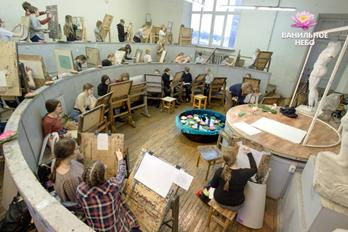 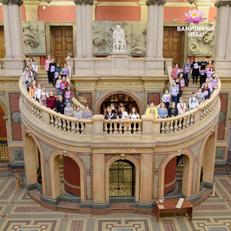 Участие в Форуме социальных инициатив «Родные города» компании «Газпромнефть-Восток», (Научная библиотека ТГУ 10-11 января)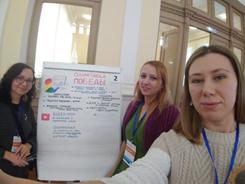 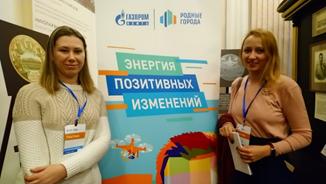 Учащиеся Детской художественной школы №1 посетили Томский кадетский корпус с целью посещения музея Боевой славы Великой Отечественной Войны, (Томский кадетский корпус, 17 января)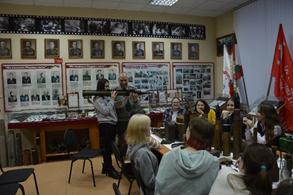 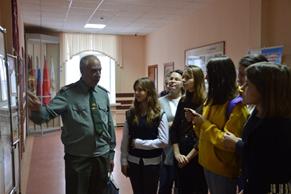 Закрытие и награждение победителей городского конкурса «Зимняя сказка», (Дом ученых, 24 января)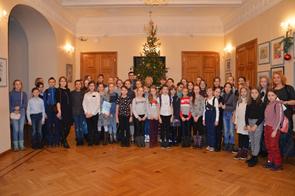 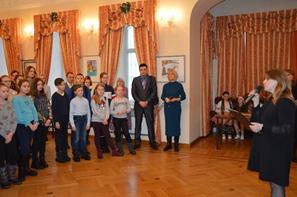 Открытый урок томского художника, члена Союза художников России (1983), Заслуженного художника России С.П. Лазарева, (ДХШ 1 пр. Ленина, 42, 27 января)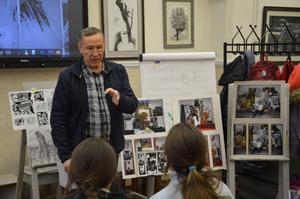 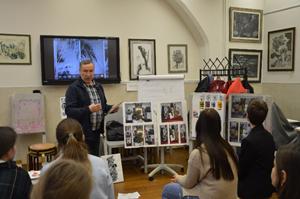 Открытие персональной выставки учебных и творческих работ, учащийся 4 класса Тен Татьяны, преподавателя Двизова О. В., (ДХШ 1, пр. Ленина,42, 28 января) 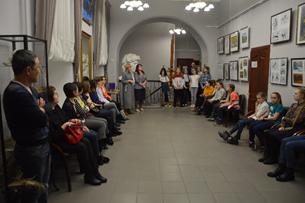 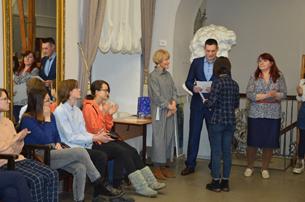 Проведение на базе МАОУДО «Детская художественная школа№1» очного этапа ВСЕРОССИЙСКОГО ИЗОБРАЗИТЕЛЬНОГО ДИКТАНТА- 2020, (ДХШ 1, пр. Ленина, 42, 29 января)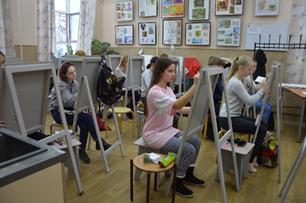 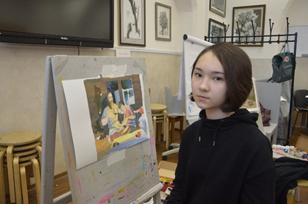 Проведение занятий для участников проекта «Томская академия активного долголетия» по предметам «Основы изобразительной грамоты» и «Песочная анимация», (ДХШ 1, пр. Ленина, 42, 27 февраля)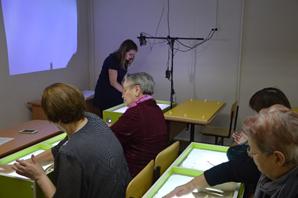 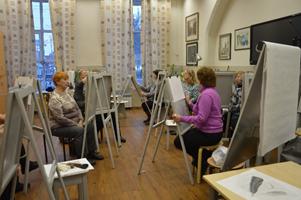 Выставка обучающихся структурного подразделение «Волшебная глина» преподавателя Попова Т.С., (библиотеки "Дом семьи", 4 марта)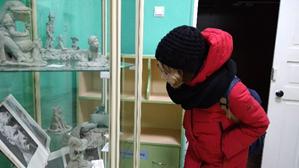 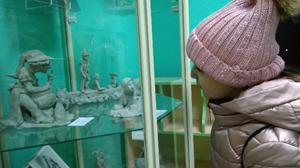 Открылась выставка Юлии Астафуровой, томского художника – монументалиста, графика, члена Союза художников России, (Структурное подразделение ул. Железнодорожная, 32, 5 марта)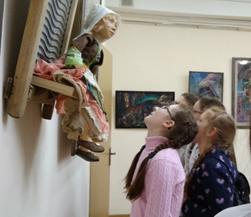 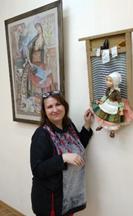 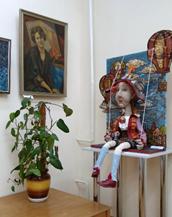 Проведение тематического задания в преддверии 8 Марта преподавателем Вернер С.В. с учащимися детской изостудии, (Структурное подразделение ул. Железнодорожная, 32, 8 марта)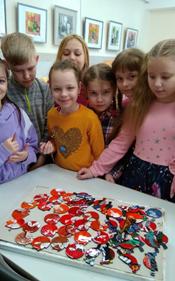 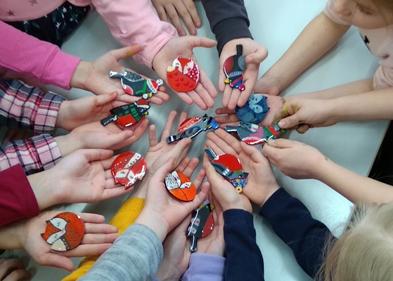 Открытие выставки творческих работ учащихся 3-их классов ДХШ №1 «Волшебный мир театра» и «Животное – символ времени года». Работы выполнены в технике холодного батика, (Кафе Пирога, 23 марта)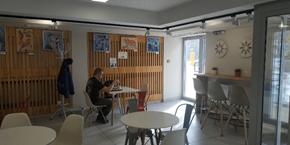 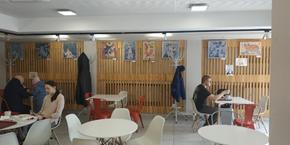 Открытие онлайн выставки детских творческих работ "Скетч", (Официальная группа ВКонтакте, https://vk.com/artschool1_tomsk?w=wall-19875952_1016, 16 апреля)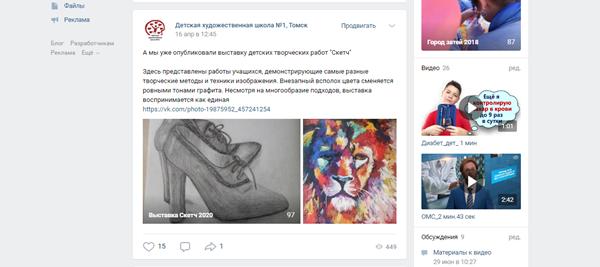 Открытие Методической выставки работ учащихся ДХШ и ДШИ города Томска и Северска "Рисунок- Графика", (Официальная группа ВКонтакте, https://vk.com/artschool1_tomsk?w=wall-19875952_1027, 30 апреля)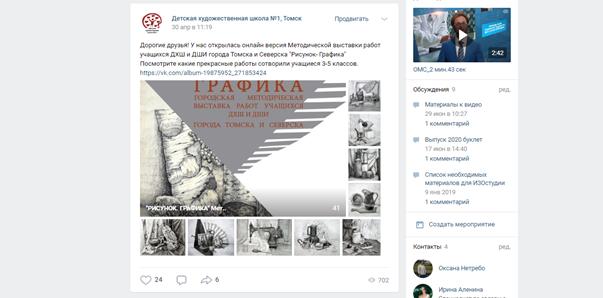 Проведение открытого городского фестиваля-конкурса детских творческих работ «Нам дороги эти позабыть нельзя…», (Официальная группа ВКонтакте, https://vk.com/artschool1_tomsk?w=wall-19875952_1032, 25 мая)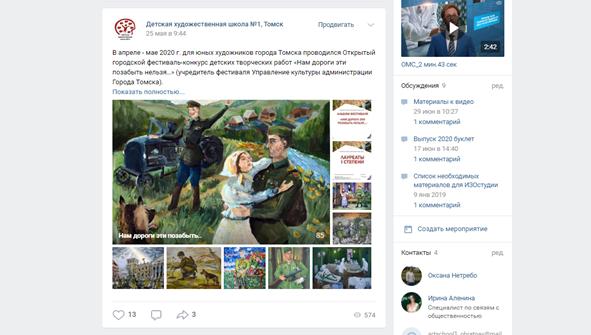 Выпускной 2020, (Дистанционный формат, платформа ZOOM, 17 июня)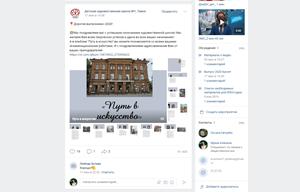 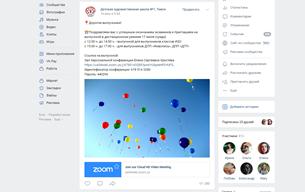 Онлайн мастер-класс по изготовлению авторской праздничной открытки «Салют победы», (Дистанционный формат, платформа ZOOM, 18 июня)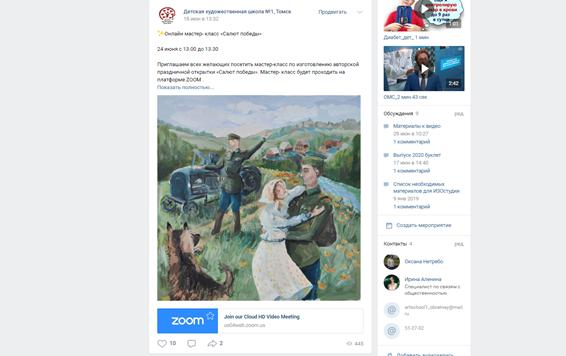 Открытие выставок "Эко город" и "Цветы к празднику»,  (Официальная группа ВКонтакте, https://vk.com/artschool1_tomsk?w=wall-19875952_1042, 19 июня)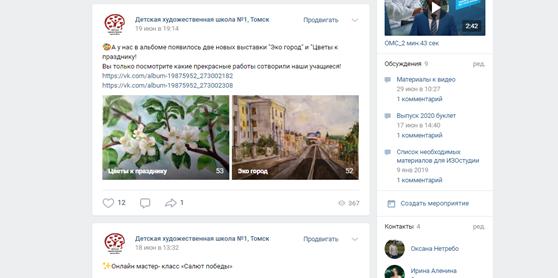 Выпуск-2020/ курс начальное художественное образование, (Официальная группа ВКонтакте, https://vk.com/artschool1_tomsk?w=wall-19875952_1045, 21 июня)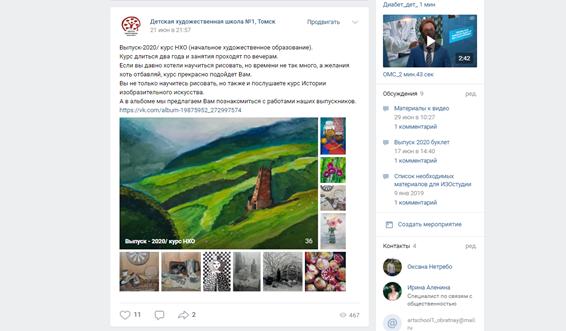 Открытие выставки лучших работ учащихся ДХШ№1 в честь 75-летия Парада Победы "Память о войне глазами детей", (ДХШ№1, пр. Ленина,42, 24 июля)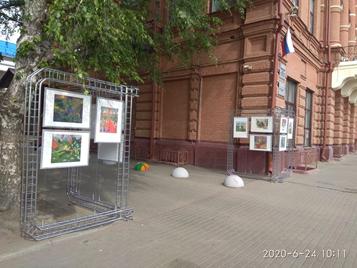 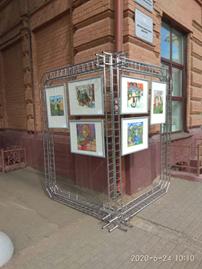 Открытие персональной выставки преподавателя ДХШ№1 Распоповой Ларисы Николаевны в художественном музее, (ТОХМ, 3 сентября)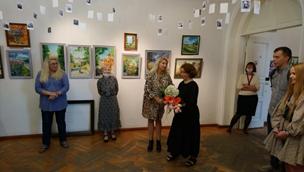 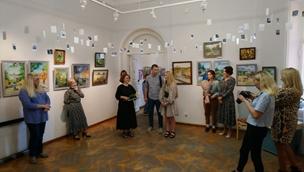 Организация проекта «Знакомьтесь - художка». Экстерьерная выставка работ, обучающихся ДХШ №1 структурного подразделения у здания школы, (Структурное подразделение ул. Железнодорожная, 32, 11 сентября)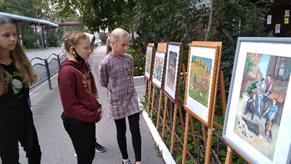 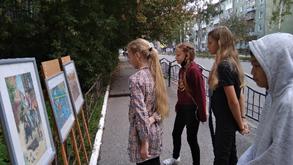 Участие обучающихся ДХШ№1 в пленэром марафоне "Культурное наследие" от союза Педагогов-художников, (Сквер им. Пушкина, 5-15 сентября)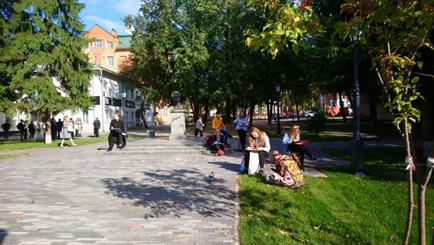 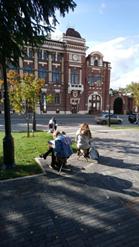 Участие в общегородских субботниках сотрудников школы, (ДХШ 1 пр. Ленина,42, ул. Железнодорожная,32, 18, 25 сентября)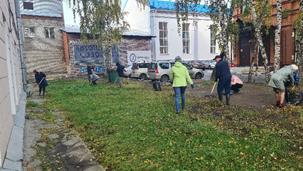 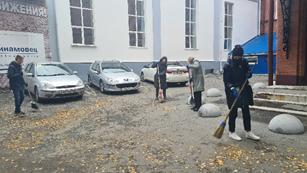 Открытие персональной выставки преподавателя скульптуры МАОУДО "ДХШ№1" Геннадия Владимировича Скочилова, (ДХШ 1 пр. Ленина,42, 1 октября)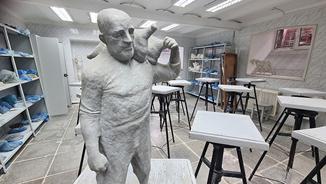 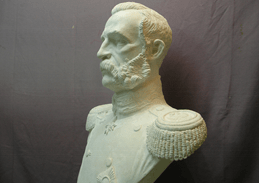 Проведение городского методического дня для преподавателей ДХШ и ДШИ города Томска «Методические разработки к дополнительным общеразвивающим программам в области изобразительного искусства», (Дистанционный формат, платформа ZOOM, 30 октября)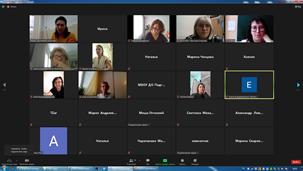 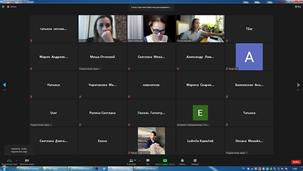 Открытие персональной выставки преподавателя детской художественной школы № 1 Ларисы Николаевны Распоповой – члена Союза дизайнеров России, (ДХШ№1, пр. Ленина, 42, 30 октября)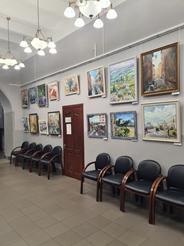 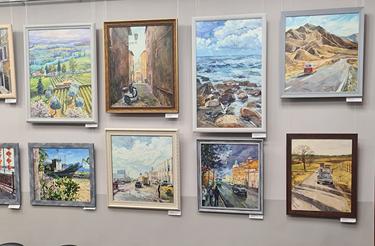 Награждение победителей конкурса "Сельское хозяйство в красках" в Аграрном центре Томской области (Аграрный центр, 5 ноября)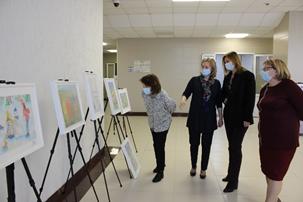 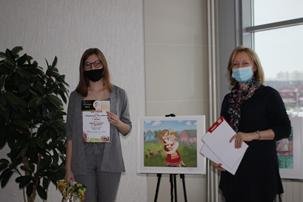 Открытие ежегодной городской выставки-конкурса детского изобразительного творчества «Чудеса на листиках», (Официальный сайт ДХШ№1, http://artschool1.tomsk.ru/index.php/galereya/galereya/category/21-chudesa-na-listikakh-2020, 10 ноября)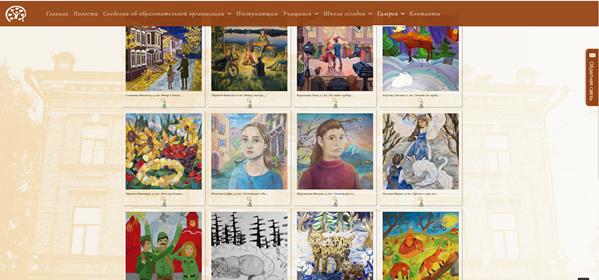 Открытие онлайн выставки детских творческих работ учащихся детской ИЗО студии, (Официальный сайт ДХШ№1, http://artschool1.tomsk.ru/index.php/galereya/galereya/category/23-ya-risuyu-2020, 3 декабря)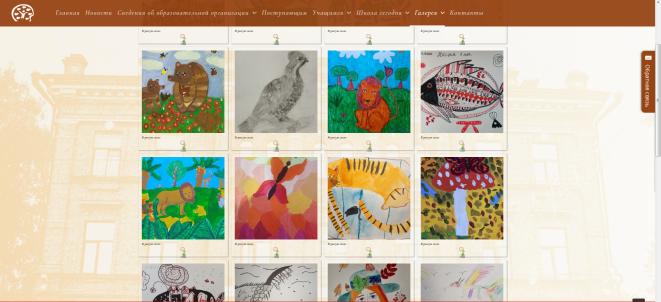 Награждение Двизовой Ольги Владимировны в общероссийском конкурсе «Лучший преподаватель детской школы искусств», (Москва, 10 декабря)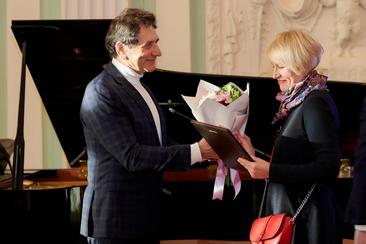 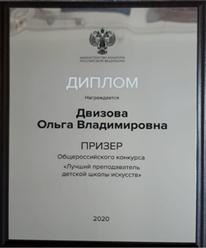 Подведение итогов и награждение победителей конкурса «ТОМСКАЯ ДЕРЕВЯННАЯ СКАЗКА», (Томская областная библиотека им. А. С. Пушкина, 11 декабря)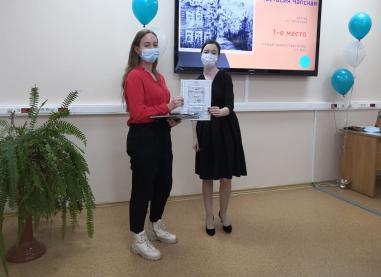 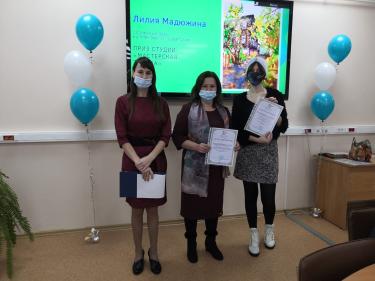 Приложение №1 к п.7 отчетаСписок выставок, конкурсов в 2020 годуВсего участников выставок 1067 участников, конкурсов 1281 участников, олимпиад 108 участников. ИТОГО – 2456 участников.Приложение №2 к п.7 отчетаРезультаты участия в выставках, конкурсахРезультаты участия в выставках-конкурсах, конкурсах и олимпиадахШкольные:Школьная выставка-конкурс «Подсолнушек», январь 2020Диплом  I степени Тарасюк Настя, преп. Аленина И.А.Диплом  I степени Звонцова Катя, преп. Колмакова В.В.Диплом  I степени Новикова Алина, преп. Колмакова В.В.Диплом  I степени Кашурина Юля, преп. Распопова Л.Н.Диплом  I степени Мартын Соня, преп. Распопова Л.Н.Диплом  I степени Рождественская Софи, преп. Распопова Л.Н.Диплом  II степени Шакирова Лиза, преп. Колмакова В.В.Диплом  II степени Глухова Мария, преп. Пешкова Т.А.Диплом  II степени Медведева Алиса, преп. Пешкова Т.А.Диплом  II степени Цымбалов Михаил, преп. Христева Е.С.Диплом  III степени Нагина Софья, преп. Аленина Е.А.Диплом  III степени Съедина Юлия, преп. Аленина Е.А.Диплом  III степени Бурачкова Варя, преп. Колмакова В.В.Диплом  III степени Зонова Анна, преп. Пешкова Т.А.Школьная выставка-конкурс –  «Эко-город»Диплом 3 место Портнягина Наталья, преп. Двизова О.В.Диплом 3 место Лужайцева Марина, преп. Попова Т.С.Диплом 2 место Гуренкова Саша, преп. Распопова Л.Н.Диплом 1 место Кашурина Юля, преп. Распопова Л.Н.Диплом 2 место Милиметьева Мария, преп. Юдинцева А.М.Диплом 1 место Лысюк Дарья, преп. Юдинцева А.М.Школьная выставка-конкурс –  «Цветы»Диплом 1 место Портнягина Наталья, преп. Двизова О.В.Диплом 2 место Ткаченко Оксана, преп. Кушкова О.В.Диплом 3 место Епифанцева Мария, преп. Юдинцева А.М.Диплом 1 место Беливанцева Полина, преп. Попова Т.С.Диплом 2 место Баландина Мария, преп. Пешкова Т.А.Диплом 3 место Рогова Софья, преп. Пешкова Т.А.Диплом «За вечернее состояние» ЯсинскаяДарья, преп.  Вернер С.В.Городские:Городская выставка-конкурс «Чудеса на листиках», январь 2020Диплом  I степени Звонцова Екатерина, преп. Колмакова В.В.Диплом  I степени Казарина Настя, преп. Пантелеева Е.В.Диплом  I степени Костин Даниил, преп. Семенова В.В.Диплом  III степени Быковская Вика, преп. Пешкова Т.А.Диплом  IV степени Мельникова Алина, преп. Вернер С.В.Диплом  IVстепени Кондратюк Катя, преп. Двизова О.В.Диплом  участника  Калинин Александр, преп. Юдинцева А.М.Городская выставка-конкурс «Защита персональных данных в современном информационно –коммуникационном пространстве», январь 2020Диплом  II степени Сандаковская Настя, преп. Распопова Л.Н.Диплом  II степени Астраханцев Ярослав, преп. Христева Е.С.Диплом  III степени Бессонова Полина , преп. Князева А.П.Диплом  за оригинальность  Савельева Софья, преп. Нетребо О.М.Диплом  участника  Лунев Юрий, преп. Нетребо О.М.X Городской – конкурс открыток «Поздравляем ветеранов»Диплом  I степени Михайличенко Алина, преп. Вернер С.В.Диплом  I степени Шмакова Алиса, преп. Вернер С.В.Диплом  I степени Гавриленко Дарья, преп. Нетребо О.М.Диплом  I степени Гриненко Александра, преп. Нетребо О.М.Диплом  I степени Лиханова Елена, преп. Нетребо О.М.Диплом  I степени Барова Мария, преп. Семенова В.В.Диплом  I степени Гусарова Светлана, преп. Попова Т.С.Диплом  II степени Тычина Лада, преп. Двизова О.В.Диплом  II степени Гаврилова Вероника, преп. Вернер С.В.Диплом  II степени Никитина Оксана, преп. Нетребо О.М.Диплом  III степени Белякова Полина, преп. Вернер С.В.Диплом  III степени Худобец Надежда, преп. Вернер С.В.Диплом  III степени Секретова Надежда, преп. Князева А.П.Диплом  III степени Атызакова Дария, преп. Христева Е.С.Городской конкурс детского творчества «Юные таланты старого города»,МИБС, г. ТомскДиплом  лауреата  Зозуля Полина, преп. Князева А.П.Диплом  лауреата  Быковская Виктория, преп. Пешкова Т.А.Диплом  победителя  Осокина Софья, преп. Пантелеева Е.В.Диплом  лауреата  Рогова Софья, преп. Пантелеева Е.В.Диплом  победителя, Приз зрительских симпатий  Казарина Анастасия, преп. Пантелеева Е.В.Городского конкурс –фестиваль «Нам дороги эти позабыть нельзя», г. ТомскДиплом  лауреата I степени Шендериков Даниил, преп. Семенова В.В.Диплом  лауреата I степени Осокина Елизавета, преп. Семенова В.В.Диплом  лауреата I степени Быковская Виктория, преп. Пешкова Т.А.Диплом  лауреата I степени Рогова Софья, преп. Пешкова Т.А.Диплом  лауреата I степени Крючкова Анастасия, преп. Двизова О.В.Диплом  лауреата I степени Звонцова Екатерина, преп. Колмакова В.В.Диплом  лауреата I степени Казарина Анастасия, преп. Пантелеева Е.В.Диплом  лауреата I степени Склярова Кристина, преп. Пешкова Т.А.Диплом  лауреата II степени Портнягина Наталья, преп. Двизова О.В.Диплом  лауреата II степени Шмакова Алиса, преп. Вернер С.В.Диплом  лауреата II степени Овчинникова Анна, преп. Кушкова О.В.Диплом  лауреата II степени Голубенко Анна, преп. Юдинцева А.М.Диплом  лауреата II степени Завадовская Виктория, преп. Пешкова Т.А.Диплом  лауреата III степени Астраханцева Светлана, преп. Семенова В.В.Диплом  лауреата III степени Соболева Алиса, преп. Семенова В.В.Диплом  лауреата III степени Латорцева Ксения, преп. Семенова В.В.Диплом  лауреата III степени Зозуля Полина, преп. Князева А.П.Диплом  лауреата III степени Тен Татьяна, преп. Двизова О.В.Диплом  лауреата III степени Андреева Лидия, преп. Колмакова В.В.Диплом  лауреата III степени Вараксин Артемий, преп. ХристеваЕ.С.Диплом  лауреата III степени Шелестовская Людмила, преп. Пантелеева Е.В.Диплом  лауреата III степени Михайличенко Алина, преп. Вернер С.В.Диплом  лауреата III степени Перминов Никита, преп. Вернер С.В.Диплом  лауреата III степени Фомина Анна, преп. Вернер С.В.Диплом  лауреата III степени Ясинская Дарья, преп. Вернер С.В.Диплом  лауреата III степени Пескова Вероника, преп. Кушкова О.В.Диплом  лауреата III степени Ковалева Александра, преп. Кушкова О.В.Диплом  лауреата III степени Кашенко Татьяна, преп. Кушкова О.В.Диплом  лауреата III степени Епифанцева Мария, преп. Юдинцева А.М.Диплом  лауреата III степени Васильева Виталия, преп. Попова Т.С.Диплом  лауреата III степени Гусарова Светлана, преп. Попова Т.С.Диплом  лауреата III степени Лиханова Елена, преп. Нетребо О.М.Открытый городской конкурс Музея истории Томска#рисуемЛюсю, г. ТомскДиплом Гран-При Барова Мария преп. Семенова В.В.,Диплом Победителя Ксения Латорцева преп. Семенова В.В.,Диплом Победителя Соболева Алиса Семенова В.В.,Диплом Победителя Конева Оля преп. Пантелеева Е.В.Диплом 1 место Лилия Мадюжина преп. Двизова О.В.,Диплом 2 место Екатерина Симагина, преп. Аленина А.И.Диплом 5 место Гриненко Александра преп. Нетребо О.М,Диплом 6 место Лелик Аня преп. Кушкова А.П.Городской  конкурс  «Мои родители- строители!», ТГАСУ, г.ТомскДиплом победителя Титова София, преп. Христева Е.С.Диплом победителя Бибанин Егор, преп. Христева Е.С.Диплом победителя Дмитриева Юля, преп. Распопова Л.Н.«IV открытый конкурс творческих работ обучающихся ДХШ и ДШИ"Профессиональная перспектива - 2020"»Лауреаты 1 степениШерстюк Анастасия 15лет, «Воспоминания детства», преп. Распопова Л.Н.;Бурачкова Варвара 14 лет, «Вечерний Томск», преп. Колмакова В.В.;Каракулова Даша 15 лет, «Фотосессия», преп. Распопова Л.Н.;Мальцев Леон 15 лет, «В Америке», преп. Распопова Л.Н.;Роголева Анжелика 15 лет, «Встреча», преп. Пантелеева Е.В.;Салато Анна 15 лет, «Тургеневские времена», преп. Колмакова В.В.;Гусарова Светлана 16 лет, «Автопортрет», преп. Попова Т.С.;Науменко Полина 15 лет, «В кафе», преп. Распопова Л.Н.Лауреаты 2 степениБолдарева Элина 12 лет, «Дом деревянного зодчества» преп. Пешкова Т.А.;Дмитриева Юлия 15 лет, «У Гоголя не просто так…», преп. Распопова Л.Н.;Голубенко Анна 13 лет, «Декоративный натюрморт», преп. Юдинцева А.М.;Романовская Елизавета 17 лет, «Автопортрет», преп. Попова Т.С.;Якимова Даша 16 лет, «Собрание декабристов», преп. Колмакова В.В.Лауреаты 3 степениАндронова Кира 12лет, «Подводная лодка», преп. Князева А.П.;Быковская Виктория 13 лет, «Осенний букет монотипия», преп. Пешкова Т.А.;Валивач Юлия 10 лет, «Декоративный пейзаж», преп. Кушкова О.В.;Казарина Анастасия 17 лет, «Штиль», преп. Пантелеева Е.В.;Портнягина Наталия 15 лет, «Деревянный дом», преп. Двизова О.В.;Лужайцева Марина 16 лет, «этюд Спасская башня», преп. Попова Т.С.;Бездворных Ульяна 12 лет, «Вид из окна», преп. Вернер С.В.;Воронина Ксения 13 лет, «Ритмы города», преп. Князева А.П.;Лужайцева Марина 16 лет, «Каменный мост», преп. Попова Т.С.;Салашо Анна 15 лет, «Натюрморт», преп. Колмакова В.В.;Быковская Виктория 13 лет, «Портрет Полины», преп. Пешкова Т.А.;Гусарова Светлана 16 лет, «Осенний букет», преп. Попова Т.С.;Шакирова Лиза 15 лет, «Натюрморт с рябчиком», преп. Колмакова В.В.ДипломантыНиколаева Полина 11 лет, «Автопортрет», преп. Вернер С.В.;Паньшина Алиса 12 лет, «В старом доме», преп. Пешкова Т.А.;Горбунова Екатерина 14 лет, «Красная шапочка», преп. Нетребо О.М.;Калинкина Олеся 14 лет, «Друзья», преп. Аленина И.А.;Фуфаева София 11 лет, «Прогулка по городу», преп. Пантелеева Е.В.;Бурачкова Варвара 15 лет, «Натюрморт с самоваром», преп. Колмакова В.В.;Абдуллаев Ахмед 15 лет, «Зарисовка натуры в интерьере», преп. Распопова Л.Н.;Реброва Валерия 15 лет, «Рисунок натурщицы в интерьере», преп. Распопова Л.Н.;Тен Татьяна 15 лет, «Автопортрет», преп. Двизова О.В.;Тен Татьяна 15 лет, «Автопортрет с мамой», преп. Двизова О.В.;Петрова Ольга 16 лет, «Натюрморт из предметов быта», преп. Колмакова В.В.Областные:Областная  выставка – конкурс детского творчества «Волшебник Новый год»ДНТ Авангард,  г.Томск,  январь 2020Диплом  I степени Березовская Катя, преп. Авдеева О.Н.Диплом  I степени Муравьева Марина, преп. Авдеева О.Н.Диплом  I степени Даниленко Алиса, преп. Двизова О.В.Диплом  I степени Чапская Антонина , преп. Князева А.П.Диплом  I степени Якимова Дарья, преп. Колмакова В.В.Диплом  I степени Иванова Софья, преп. Попова Т.С.Диплом  I степени Казаченко Вика, преп. Семенова В.В.Диплом  I степени Балясова Полина, преп. Семенова В.В.Диплом II степени – Цвигун Яна, преп. Юдинцева А.М.Диплом III степени – Новоселова Алена, преп. Вернер С.В.II Областная дистанционная олимпиада по истории изобразительного искусства.Диплом  II степени Тен Татьяна, преп. Алеева Н.Б.Диплом  III степени Калугина Елизавета, преп. Алеева Н.Б.Диплом  III степени Борисова Арина, преп. Попова Е.Н.III областная выставка – конкурс «Мир, который нужен мне» детского художественного творчества для школьников Томской области,ТОХМ, г.ТомскДиплом 2 место Касперович Катя, преп. Пешкова Т.А.По результатам областного конкурса "Сельское хозяйство в красках" обучающиеся МАОУДО «ДХШ №1» получили награды:Дарья Полубатонова «Русское поле», преподаватель А.П. Князева – I место и специальный приз от СПК «Нелюбино;Богдан Завьялов «Жатва», преподаватель С.В. Вернер – II место;Иванова Екатерина, «На лугу пасутся ко...», преподаватель Т.А. Пешкова - I место;Елизавета Романовская, «За околицей», преподаватель Т.С. Попова –I место;Александра Шампорова, «На рыбалке с дедушкой», преподаватель А.М. Юдинцева) – II место;Екатерина Симагина, «Сельское хозяйство», преподаватель И.А. Аленина – III место.Особые призы от с/х производителей:Наташа Пушкарева, 7 лет, диптих «Жизнь в деревне», преподаватель Л.Н. Распопова - номинация Самая юная участница конкурса (учредил Томский аграрный колледж);Яна Таловская, «Пикник у бабушки в деревне», преподаватель А.М. Юдинцева - номинация «Русская душа» от ООО «Сибирское молоко»;Анастасия Ефанова, «Лето в деревне», преподаватель Т.А. Пешкова – номинация «Русская душа» от ООО «Сибирское молоко»;Полина Черникова, «Моя деревня», преподаватель Т.А. Пешкова – номинация «Золотая осень» от ООО «Сибирское молоко»;Дарья Полубатонова, «Русское поле», преподаватель А.П. Князева от СПК Нелюбино.VII Областная выставка-конкурс "Мой край сибирский" 2020 г. Лауреат 1 степени Тен Татьяна, преп. Двизова Ольга Владимировна.Лауреат 1 степени Щербакова Ангелина, преп. Колмакова Вера Валентиновна.Лауреат 2 степени Звонцова Екатерина, преп. Колмакова Вера Валентиновна.Лауреат 2 степени Панихина Марина, преп. Двизова Ольга Владимировна.Лауреат 2 степени Косенкова Аня, преп. Скочилов Геннадий Владимирович.Лауреат 2 степени Бурачкова Варвара, преп. Колмакова Вера Валентиновна.Лауреат 2 степени Гуренкова Саша, преп. Распопова Лариса Николаевна.Лауреат 2 степени Мадюжина Лиля, преп. Двизова Ольга Владимировна.Лауреат 3 степени Казаченко Вика, преп. Семенова В.В.Лауреат 3 степени Новикова Дарья преп. Князева Алевтина Павловна.ДИПЛОМАНТЫ 1 СТЕПЕНИГерасименко Мария, преп. Пешкова Татьяна Александровна.Спиридонова Тася, преп. Пешкова Татьяна Александровна.Панковец Арина, преп. Семенова Виктория Викторовна.Нифантов Илья, преп. Князева Алевтина Павловна.Роголева Анжелика, преп. Пантелеева Елена Владимировна.Чеботарева Екатерина, преп. Пантелеева Елена Владимировна.Гришаев Саша, преп. Пешкова Татьяна Александровна.Старосветский Яша, преп. Колмакова Вера Валентиновна.Балясова Полина, преп. Семенова Виктория Викторовна.Болдарева Элина, преп. Пешкова Татьяна Александровна.Вараксин Артемий, преп. Христева Елена Сергеевна.Мартусевич Влада, преп. Семенова Виктория Викторовна.Паньшина Алиса, преп. Пешкова Татьяна Александровна.Фомина Анна, преп. Вернер Светлана Владимировна.Блещавенко Анна, преп. Распопова Лариса Николаевна.Борисова София, преп. Нетребо Оксана Михайловна.Ковалик Анастасия, преп. Нетребо Оксана Михайловна.Кондратюк Катя, преп. Двизова Ольга Владимировна.Конева Полина, преп. Христева Елена Сергеевна.Мезенцева Виктория, преп. Вернер Светлана Владимировна.Милиметьева Мария, преп. Юдинцева Александра Михайловна.Плюхина София, преп. Кушкова Ольга Викторовна.Пурина Элина, преп. Князева Алевтина Павловна.Роголева Анжелика, преп. Пантелеева Елена Владимировна.Сандаковская Анастасия, преп. Распопова Лариса Николаевна.Фидельская Кристина, преп. Колмакова Вера Валентиновна.Лужайцева Марина, преп. Попова Татьяна Сергеевна.Атызакова Даша преп. Скочилов Геннадий Владимирович.Калинникова Полина, преп. Скочилов Геннадий Владимирович.Талыпова Милена, преп. Скочилов Геннадий Владимирович.Доронина Елизавета, преп. Скочилов Геннадий Владимирович.Ефименко Даша, преп. Скочилов Геннадий Владимирович.Попова Полина, преп. Скочилов Геннадий Владимирович.Тюрина Наташа, преп. Скочилов Геннадий Владимирович.Фенцель Арина, преп. Скочилов Геннадий Владимирович.Фролова Лиза, преп. Скочилов Геннадий Владимирович.ДИПЛОМАНТЫ 2 СТЕПЕНИКазарина Анастасия, преп. Пантелеева Елена Владимировна.ПРИЗ зрительских симпатий Казаченко Вика, преп. Семенова Виктория ВикторовнаОбластная выставка «Томская деревянная сказка»,Екатерина Симагина 1 место, преп. Аленина И.А.Дарья Атызакова 2 место, преп. Христева Е.С.Наталия Портнягина 3 место, преп. Двизова О.В.Анастасия Чапская 1 место, преп. Князева А.П.Ирина Рябова 2 место, преп. Колмакова В.В.Олеся Фисенко 3 место, преп. Пешкова Т.А.Лилия Мадюжина приз от «Мастерская Творца», преп. Двизова О.В.Региональные: Региональный этап всероссийского изобразительного диктанта, г. Москва.Диплом  I степени Тарасюк Анастасия, преп. Аленина И.А.Диплом  I степени Ван Янина, преп. Аленина И.А.Диплом  I степени Тен Татьяна, преп. Двизова О.В.Диплом  I степени Мадюжина Лилия, преп. Двизова О.В.Диплом  I степени Барышполец Мария, преп. Князева А.П.Диплом  I степени Мельник Дарья, преп. Пешкова Т.А.Диплом  I степени Сандаковская Анастасия, преп. Распопова Л.Н.Диплом  I степени Шендриков Даниил, преп. Семенова В.В.Диплом  I степени Осокина Елизавета, преп. Семенова В.В.Диплом  I степени Шампорова Александра, преп. Юдинцева А.М.Диплом  I степени Ясинская Дарья, преп. Вернер С.В.Открытый межрегиональныйдетский художественный конкурс –выставка « Мой город из цветов и камня», г. НовочеркасскДиплом 1 место Кузина Лидия, преп. Вернер С.В.Диплом 2 место Бодялкина Римма, преп. Вернер С.В.Диплом 3 место Баженова Екатерина, преп. Распопова Л.Н.Всероссийская выставка – конкурс работ учащихся ДХШ И ДШИ, посвященный символу 2020 года - крысе «Мир природы»Диплом Лауреата II степени – Зозуля Полина, преп. Князева А.П.Диплом Лауреата II степени – Курденевич Софья, преп. Пантелеева Е.В.Диплом Лауреата III степени – Шенбергер Дарья, преп. Пантелеева Е.В.Диплом Лауреата III степени – Каранов Иван, преп. Двизова О.В.Всероссийский конкурс юных художников «Ванильное небо»,Г. Санкт- ПетербургДиплом Лауреата III степени, Диплом участника – Каракулова Даша, преп. Распопова Л.Н.Диплом Лауреата III степени, Диплом участника – Остапенко Вика, преп. Распопова Л.Н.Диплом  участника  Беркова Катя, преп. Распопова Л.Н.Диплом  участника  Торицина Полина, преп. Распопова Л.Н.Диплом  участника  Науменко Полина, преп. Распопова Л.Н.Диплом  участника  Кочергина Ксения, преп. Распопова Л.Н.Диплом  участника  Шапкина Наташа, преп. Распопова Л.Н.VI Всероссийский дистанционный заочный конкурс  иллюстраций к произведению Виктора Колупаева «Вдохновение»Диплом за 1 место  Бездворных Ульяна преп. Вернер С. В.Диплом за 1 место Мезенцева Виктория преп. Вернер С. В.Диплом за 2 место Никифорова Дарья преп. Вернер С. В.Диплом за 2 место Новикова Лада преп. Вернер С. В.Диплом за 1 место и победу в номинации «Фаворит ТОХМ» Овчинникова Анна преп. Кушкова О. В.Диплом за 1 место Меркуль Марианна преп. Кушкова О. В.Диплом за 2 место Ткаченко Оксана преп. Кушкова О. В.Диплом за 3 место Плюхина София преп. Кушкова О. В.Диплом за 3 место  Виноградова Екатерина преп. Кушкова О. В.Диплом за победу в номинации «Концептуальный взгляд» Николаева Полина преп. Вернер С. В.Всероссийская выставка – конкурс «Жизнь в моем городе»Диплом Лауреата II степени – Михайлец Алена, преп. Двизова О.В.Диплом Лауреата II степени – Земцова Настя, преп. Пешкова Т.А.Диплом Лауреата III степени – Голишева Вера, преп. Князева А.П.Диплом Лауреата III степени – Костин Даниил, преп. Семенова В.В.Диплом  участника -   Дубич Анастасия, преп. Авдеева О.Н.Диплом  участника -   Мельникова Полина, преп. Пантелеева Е.В.Диплом  участника -   Баженова Катя, преп. Распопова Л.Н.Диплом  участника -   Еремеева Ульяна, преп. Христева Е.С.Диплом  участника -   Шиховцова Полина, преп. Вернер С.В.Диплом  участника -   Новикова Алина, преп. Колмакова В.В.Всероссийская выставка- конкурс детского рисунка  «Как прекрасен этот мир»Диплом Лауреата II степени – Ким Мария, преп. Попова Т.С.Диплом Лауреата II степени – Гредасова Маша, преп. Колмакова В.В.Диплом Лауреата II степени – Кривошеина Полина, преп. Вернер С.В.Диплом Лауреата II степени – Худякова Дарья, преп. Пешкова Т.А.Диплом Лауреата III степени – Левченко Андрей, преп. Двизова О. В. VII Всероссийская выставка-конкурс детского художественного творчества им.Е.В.Гурова «Родные мотивы», г. ОмскДиплом  III степени, медаль Распопова Ульяна, преп. Распопова Л.Н.Диплом  III степени, медаль Котельникова Маргарита, преп. Колмакова В.В.Диплом  «Призвание» -за высокий уровень мастерства – Доцева София, преп. Распопова Л.Н.Диплом  «Призвание» -за высокий уровень мастерства – Кравцова Эвелина, преп. Колмакова В.В.Диплом  «Призвание» -за высокий уровень мастерства – Котельникова Маргарита, преп. Колмакова В.В.Всероссийская заочная детская теоретическая олимпиада по истории изобразительного искусства «От Бернини до Фальконе», г. ТотьмаДиплом  II степени Тен Татьяна, преп. Алеева Н.Б.Диплом  II степени Тюрина Наташа, преп. Алеева Н.Б.Диплом  III степени Андронова Кира, преп. Алеева Н.БДиплом  III степени Баландина Мария, преп. Алеева Н.БДиплом  III степени Самотовина Татьяна, преп. Алеева Н.БДиплом  III степени Калинкина Олеся, преп. Алеева Н.БДиплом  III степени Чебатова Алина, преп. Алеева Н.БДиплом  III степени Гольцева Дарья, преп. Попова Е.Н.Диплом  III степени Шилько Виктория, преп. Попова Е.Н.III Всероссийская выставка-конкурс детского рисунка посвященной  75-летию Победы в Великой Отечественной войне1941-1945 годов "Героический путь к Победе", ГБУДО г. Москвы "ДХШ им. И.Е.Репина" Диплом  лауреата I степени Звонцова Екатерина, преп. Колмакова В.В.Диплом  лауреата II степени Тен Татьяна, преп. Двизова О.В.Диплом  лауреата II степени Осокина Елизавета, преп. Семенова В.В.Диплом  лауреата II степени Валивач Юлия, преп. Кушкова О.В.Диплом  лауреата II степени Калачева Маргарита, преп. Распопова Л.Н.Диплом  лауреата III степени Рудь Софья, преп. Юдинцева А.М.IV Всероссийский героико-патриотический фестиваль детского и юношеского творчества «Звезда спасения»Диплом  победителя конкурса «Изобразительное творчество» - Казарина Анастасия, преп. Пантелеева Е.В.Диплом  за II место в конкурсе «Изобразительное творчество» - Звонцова Екатерина, преп. Колмакова В.В.Результаты Всероссийского конкурса творческих и исследовательских работ «Взгляд в будущее», Томский Политехнический УниверситетДиплом  I степени Гольцева Дарья, преп. Юдинцева А.М.Диплом  I степени Бассауэр Ирина, преп. Семенова В.В.Диплом  II степени Жарнакова Ксения, преп. Пешкова Т.А.Диплом  II степени Съедина Юлия, преп. Аленина И,А.Диплом  III степени Торицина Полина, преп. Распопова Л.Н.Всероссийские:Всероссийский открытый конкурс-выставка детского творчества«Мы в ответе за тех, кого приручили», г. Ханты-МансийскДиплом  лауреата в номинации Живопись Гончарова Анастасия, преп. Вернер С.В.Диплом  лауреата в номинации Живопись Кологривова Софья, преп. Христева Е.С.Диплом  лауреата в номинации Живопись Наздрачева Валерия, преп. Семёнова В.В.«Всероссийского изобразительного диктанта» проводимого в рамках II Международного благотворительного конкурса “Каждый народ - художник” Диплом Победителя Барышполец Мария преп. Князева А.П.;Диплом Победителя Ясинская Дарья преп. Вернер С.В.Всероссийский пленэрный марафон «Культурное наследие»Диплом победителя Андронова Кира, преп. Князева А.П.XV Международного Сибирского фестиваля керамикиПервый музей славянской мифологии Диплом  I степени Епифанцева Мария, преп. Попова Т.С.Диплом Лауреата II степени – Зозуля Полина, преп. Скочилов Г.В.Диплом Лауреата III степени – Лужайцева Марина, преп. Попова Т.С.Диплом Лауреата III степени – Калинин Александр, преп. Попова Т.С.Диплом в номинации «Открытие новой земли» Мадюжина Лилия, преп. Скочилов Геннадий ВладимировичXXV Международная выставка-конкурс детского и юношеского творчества «Рождественская -2020», ТобольскДипломант – Шахова Елена, преп. Авдеева О.Н.Дипломант – Редькина Света, преп. Князева А.П.Дипломант – Курденевич Соня, преп. Колмакова В.В.Дипломант – Донцова Мария, преп. Пантелеева Е.В.Дипломант – Жарнакова Ксения, преп. Пешкова Т.А.Дипломант – Крылова Настя, преп. Попова Т. С.III международный творческий конкурс «Декоративная живопись.Портрет»,«Академический рисунок Портрет», г. МоскваДиплом  I степени  в номинации «Рисунок» Зозуля Полина, преп. Князева А.П.Диплом  I степени в номинации «Живопись» Зозуля Полина, преп. Князева А.П.Диплом  III степени  в номинации «Живопись» Гонтар Таисия , преп. Христева Е.С.Международная Ассоциация Профессиональных ХудожниковАрт-Галерея 7Д  , г. Москва«Натюрморт» - блиц-турнирДиплом  Климович Мария, преп. Распопова Л.Н.Международная Ассоциация Профессиональных ХудожниковАрт-Галерея 7Д  , г. Москва«Любовь» - блиц-турнирДиплом I степени в номинации «Графика» Андронова Кира, преп. Князева А.П.Диплом I степени в номинации «Графика» Быковская Виктория, преп. Пешкова Т.А.Диплом I степени в номинации «Графика» Зонова Анна, преп. Пешкова Т.А.Диплом I степени в номинации «Живопись» Шикота Дарья, преп. Вернер С.В.Диплом II степени в номинации «Живопись» Каркавина Элина, преп. Князева А.П.Диплом II степени в номинации «Живопись» Кашаева Ева, преп. Князева А.П.Диплом II степени в номинации «Живопись» Широкова Екатерина, преп. Распопова Л.Н. Диплом III степени в номинации «Живопись» Антипина Даша, преп. Распопова Л.Н.Диплом III степени в номинации «Живопись» Волкова Алена, преп. Распопова Л.Н.Диплом III степени в номинации «Графика» Завадовская Виктория, преп. Пешкова Т.А.Диплом III степени в номинации «Графика» Миронова Марина, преп. Князева А.П.Диплом III степени в номинации «Живопись» Михайличенко Алина, преп. Вернер С.В.Диплом III степени в номинации «Живопись» Науменко Полина, преп. Распопова Л.Н.Диплом III степени в номинации «Живопись» Остапенко Виктория, преп. Распопова Л.Н.Диплом III степени в номинации «Живопись» Петрова Ольга, преп. Колмакова В.В.Диплом III степени в номинации «Живопись» Сурикова Даша, преп. Распопова Л.Н.Международная выставка архитектурно-художественного творчества для учащейся молодежи и школьников «Татлин» , г. ПензаДиплом  I степени Конева Анастасия, преп. Распопова Л.Н.Диплом  I степени Кульпина Анастасия, преп. Пешкова Т.А.Диплом  II степени Королева Елизавета, преп. Пешкова Т.А.Диплом  II степени Доронина Елизавета, преп. Пешкова Т.А.Диплом  II степени Нифантов Илья, преп. Князева А.П.Диплом  II степени Малкова Анна, преп. Князева А.П.Диплом  III степени Новикова Дарья, преп. Князева А.П.XV Международный конкурс живописи и графики «На своей земле»,  г. Минск, БеларусьДиплом  Торопова Наталия, преп. Пешкова Т.А.Диплом  Шадрина Ольга, преп. Пешкова Т.А.Международный конкурс «Скрытый мир жуков и насекомых», СербияДиплом  Логинова Полина, преп. Нетребо О.М.Диплом Демьянова Агния, преп. Распопова Л.Н.Международного конкурса-выставки детского творчества«Красная книга глазами детей», г. Ханты-МансийскДиплом  лауреата в номинации Живопись Головчук Дарья, преп. Авдеева О.Н.Диплом  лауреата в номинации Живопись Калугина Елизавета, преп. Авдеева О.Н.Диплом  лауреата в номинации Живопись Утаганова Гузалия, преп. Пешкова Т.А.Блиц-турнир №7 «Пейзаж» Международной Ассоциации Профессиональных Художников Арт-Галерея 7Д, г. МоскваДиплом I степени в номинации «Живопись» Лужайцева Марина, преп. Попова Т.С.Диплом I степени в номинации «Живопись» Сандаковская Анастасия, преп. Распопова Л.Н.Диплом II степени в номинации «Графика» Лужайцева Марина, преп. Попова Т.С.Диплом II степени в номинации «Графика» Данилова Элеонора, преп. Распопова Л.Н.Диплом II степени в номинации «Живопись» Журавлева Полина, преп. Распопова Л.Н.Диплом III степени в номинации «Живопись» Блещавенко Анна, преп. Распопова Л.Н.Диплом III степени в номинации «Живопись» Березнева Алина, преп. Колмакова В.В.Диплом III степени в номинации «Живопись» Звонцова Екатерина, преп. Колмакова В.В.IV Международная Арт-Олимпиада в области "Искусство", г. ЕкатеринбургЗолотая медаль в номинации Дизайн Калугина Елизавета, преп. Авдеева О.Н.Серебряная медаль в номинации Живопись Голубенко Анна, преп.  Юдинцева А.М.Бронзовая медаль в номинации Скульптура Патрахина Арина, преп. Скочилов Г.В.Бронзовая медаль в номинации Живопись Шендриков Даниил, преп. Семёнова В.В.Бронзовая медаль в номинации Живопись Тен Татьяна, преп. Двизова О.В.Бронзовая медаль в номинации Живопись Звонцова Екатерина, преп. Колмакова В.В.Диплом I степени в номинации Живопись Осокина Елизавета, преп. Семёнова В.В.Диплом I степени в номинации Живопись Мезенцева Виктория, преп. Вернер С.В.Диплом I степени в номинации Живопись Ясинская Дарья, преп. Вернер С.В.Диплом I степени в номинации Живопись Соболева Алиса, преп. Семёнова В.В.Диплом I степени в номинации Живопись Астраханцева Светлана, преп. Семёнова В.В.Диплом I степени в номинации Живопись Бездворных Ульяна, преп. Вернер С.В.Диплом I степени в номинации Живопись Гусарова Светлана, преп. Попова Т.С.Диплом I степени в номинации Живопись Лужайцева Марина, преп. Попова Т.С.Диплом I степени в номинации Живопись Барова Мария, преп. Семёнова В.В.Диплом II степени в номинации Дизайн Сандаковская Анастасия, преп. Распопова Л.Н.Диплом II степени в номинации Живопись Бредер Мария, преп. Вернер С.В.Диплом II степени в номинации Живопись Лиханова Елена, преп. Нетребо О.М.Диплом II степени в номинации Живопись Быковская Виктория, преп. Пешкова Т.А.Диплом II степени в номинации Живопись Епифанцева Мария, преп. Юдинцева А.М.Диплом II степени в номинации Живопись Секретова Надежда, преп. Князева А.П.Диплом II степени в номинации Живопись Кушнаренко Екатерина, преп. Юдинцева А.М.Диплом II степени в номинации Живопись Васильева Виталия, преп. Попова Т.С.Диплом II степени в номинации Живопись Губина Полина, преп. Юдинцева А.М.Диплом III степени в номинации Живопись Самборская Олеся, преп. Христева Е.С.Диплом III степени в номинации Живопись Ткаченко Оксана, преп. Кушкова О.В.Диплом III степени в номинации Живопись Ван Янина, преп. Аленина И.А.Диплом III степени в номинации Живопись Латорцева Ксения, преп. Семёнова В.В.Диплом III степени в номинации Живопись Рогова Софья, преп. Пешкова Т.А.Диплом III степени в номинации Живопись Завадовская Виктория, преп.  Пешкова Т.А.Диплом III степени в номинации Живопись Самарина Алина, преп. Князева А.П.Международный фестиваль-конкурс по выявлению талантливых и одаренных детей в области изобразительного искусства«Мы рисуем мир», п.СветлыйМеркуль Марианна, преп. Кушкова О.В.,Семенычева Анастасия, преп. Кушкова О.В.,Ткаченко Оксана, преп. Кушкова О.В.,Голубенко Анна, преп Юдинцева А.М.,Ясинская Дарья , преп Вернер С.В.,Быковская Виктория, преп. Пешкова Т.А.,Васильева Виталия, преп. Попова Т.С.,Костикова Анастасия, преп. Попова Т.С.,Завадовская Виктория, преп. Пешкова Т.А.,Рогова София, преп. Пешкова Т.А.,Мельник Дарья, преп. Пешкова Т.А. ,Ермакова Анна, преп. Пантелеева Е.В.,Тен Татьяна, преп. Двизова О.В.Ван Янина, преп. Аленина И.А.Конева Полина, преп. Христева Е.С.Конради Соня, преп. Христева Е.С.Международный фестиваль архитектурно-художественного творчества для учащейся молодежи и школьников «Татлин», г. ПензаДиплом Секретова Надежда, преп. Князева А.П.,Диплом Дубич Полина, преп. Двизова О.В.,Диплом Баландина Мария, преп. Пешкова Т.А.,Диплом Соколова Дарья, преп. Кушкова О.В.,Диплом Романова Екатерина, преп. Кушкова О.В.Международный конкурс творческих работ «Наша Память – наша слава!»Лауреат первой степени до 9 лет Демьянова Агния преп. Распопова Л.Н.;Лауреат второй степени 10-12 лет Быкова Таня преп. Семенова В.В.VII Международный конкурс иллюстраций «Сказки народов России и мира глазами детей» (сказки Султаната Оман)Быковская Виктория, пед. Пешкова Татьяна Александровна;Зонова Анна, пед. Пешкова Татьяна Александровна;Рогова София, пед. Пешкова Татьяна АлександровнаМеждународный конкурс детского художественного творчества «Славное море» обучающиеся МАОУДО «ДХШ №1» награждаются дипломами:Тен Татьяна, преп. Двизова О.В., диплом лауреата 1 степениСандаковская Анастасия, преп. Распопова Л.Н., диплом лауреата 2 степениШендриков Даниил, преп. Семенова В.В., дипломант 4 степениМеждународный фестиваль-конкурс по выявлению талантливых и одаренных детей в области изобразительного искусства «Мы рисуем мир» Быковская Виктория, преп. Пешкова Т.А.,Голубенко Анна, преп Юдинцева А.М.,Завадовская Виктория, преп. Пешкова Т.А.,Конева Полина, преп. Христева Е.С.,Семенычева Анастасия, преп. Кушкова О.В.,Тен Татьяна, преп. Двизова О.В.Международный конкурс «Наша память – наша слава»Демьянова Агния, лауреат 1 степени, преп. Распопова Л.Н.Быкова Таня, 12 лет, лауреат 2 степени, преп. Семенова В.В.V Международный конкурс изобразительного и декоративно - прикладного искусства «Расскажу о Родине моей», г. АпшеронДиплом 1 место Зозуля Полина, преп. Скочилов Г.В;Диплом 1 место Борцова Елизавета, преп. Скочилов Г.В;Диплом 1 место Мейта Марина, преп. Князева А.П.;Диплом 2 место Клышейко Анастасия, преп. Пешкова Т.А.;Диплом 3 место Дубич Полина, преп. Двизова О.В.;Диплом 3 место Тен Татьяна, преп. Двизова О.В.;Диплом 3 место Роголева Анжелика, преп. Пантелеева Е.В;Диплом Ткаченко Оксана, преп. Христева Е.С.;Диплом Копылова Татьяна, преп. Распопова Л. Н.;Диплом Захаревич Екатерина, преп. Пешкова Т.А.Календарный годКоличество учащихся по бюджетной форме (декабрь)Количество учащихся по внебюджетной форме обучения (декабрь)КоличествоспециализацийКоличество выпускников, поступивших в  ВУЗы, ССУЗыКоличество творческих объединенийКоличествоучастников конкурсов, фестивалей, выставокКоличествопобедителей конкурсовКоличество просветительных мероприятийКоличество выставок, в т.ч. постоянно действующих 2016378801228122172187693/4120173798782351265722585118/41201838082524913080	32173118/4120193808963401272536974120/4220203808263601245637269114/41число участников школьных конкурсов/победителей158/27число участников городских конкурсов/победителей290/117число участников областных конкурсов/победителей157/43число участников региональных, всероссийских, международных конкурсов/победителей784/185итого	1389/372количество детей, охваченных образовательными программами дополнительного образования детей в сфере культуры и искусства, в возрасте от 6,6 до 18 лет1134количество педагогических работников дополнительного образования, которым в отчётный период при прохождении аттестации присвоена (подтверждена) первая или высшая категория7 год2018 год2018 год2018 год201920192019202020202020Выставки, конкурсыКол-во выставок, конкурсовКол-во участниковКол-во призеровКол-во выставок, конкурсовКол-во участниковКол-во призеровКол-во выставок, конкурсовКол-во участниковКол-во призеровшкольного уровня541081285614093658116927городского уровня2168049204454810304117областного уровня8199758152144818443межрегионального уровня6363758973737114всероссийского уровня121793719357511228055международного уровня175785792655323448116ИТОГО118308032112027253691142456372Календарный годВсего преподавателей (на 01.12.)Количество преподавателей 1 категорииКоличество преподавателей высшей категорииКоличество молодых специалистовКоличество работников предпенсионного возрастаКоличествоработающих пенсионеровКоличествопреподавателей со средне-специальным образованиемКоличество преподавателей с высшим образованием201620711004416201720610104416201818313104315201918314125315202018314116315Календарный годВсего преподавателей (на 01.12.)Количество преподавателей 1 категорииКоличество преподавателей высшей категорииКоличество работников предпенсионного возрастаКоличествоработающих пенсионеровКоличествопреподавателей со средне-специальным образованиемКоличество преподавателей с высшим образованием20166010115201710110219201871002252019300000320203000003№Ф.И.О.СтажАвдеева О.Н.13 летАлеева Н.Б.38 летАленина И.А.3 годаВернер С.В.26 летДвизова О.В.29 летКнязева А.П.41 летКолмакова В.В.45 годаКушкова О.В.32 годНетребо О.М.12 летПантелеева Е.В.19 летПешкова Т.А.38 летПопова Е.Н. 12 летПопова Т.С.3 годаРаспопова Л.Н.28 летСемёнова В.В.22 годСкочилов Г.В.29 летХристева Е.С.6 летЮдинцева А.М.15 лет№ п/пФИО
 преподавателейДата присвоения квалиф. категорииСрок действия категории1Авдеева О.Н.высшая квалификационная категория (распоряжение №417-р от 07.05.2018 г.)26.04.2023 г.2Алеева Н.Б.(история искусств)высшая квалификационная категория(распоряжение № 951р от 30.12.15 г.)  28.12.2020 г.3Вернер С.В.высшая квалификационная категория(распоряжение № 951р от 30.12.15 г.)28.12.2020 г.4Двизова О.В.руководитель (пр. № 18 от 05.02.2016 г.), аттестованана соответствие с занимаемой должностьювысшая квалификационная категория – преподаватель распоряжение№934-р от 29.12.2017 г)05.02.2021 г. 27.12.2022 г.5Князева А.П.высшая квалификационная категория (пр.№1139-р от 28.12.2018 г.)28.12.2023 г.6Колмакова В.В.высшая квалификационная категория (пр.№1139-р от 28.12.2018 г.)28.12.2023г.7Кушкова О.В.    высшая квалификационная категория( пр. № 951р от 30.12.2015 г.)28.12.2020 г.8Нетребо О.М.высшая квалификационная категорияраспоряжение№934-р от 29.12.2017 г)27.12.2022 г.9Пантелеева Е.В.высшая квалификационная категория(пр. № 951р от 30.12.2015 г.)28.12.2020 г.10Пешкова Т.А. высшая квалификационная категория(пр. № 951р от 30.12.2015 г.)   28.12.2020 г.11Попова Е.Н.    (история искусств)Высшая квалификационная категория(пр.№1003-р от 02.12.19 г.)01.12.2024 г.12Попова Т.С.I квалификационная категория(распоряжение №917-р от 06.11.2019 г.)01.11.2024 г.13Распопова Л.Н.высшая квалификационная категория(пр. № 951р от 30.12.15 г.)28.12.2020 г.14Семенова В.В.I квалификационная категория(распоряжение №417-р от 07.05.2018 г.)28.04.2023 г.15Скочилов Г.В. (скульптура)высшая квалификационная категория(пр. № 433-р от 17.05.2019 г.)30.04.2024 г.16Юдинцева А.М.высшая квалификационная категория (распоряжение №417-р от 07.05.2018 г.)28.04.2023 г.17Христева Е.С.I квалификационная категория(распор. № 870р от 13.12.2016 г.)29.11.2021 г.№ п/пФИОКол. часовНаименование программы Место обучения1Колмакова В.В.108«Изобразительное искусство. Преподаватель рисунка, живописи, композиции»ТОИУМЦКИ2Кушкова О.В.108«Графический дизайн. Базовый уровень»Школа дизайна Artwave 3Нетребо О. М.108«Психолого-педагогическое сопровождение детей с ОВЗ в условиях инклюзивного образования в соответствии с требованиями ФГОС»ТГПУ4Распопова Л.Н.108«Графический дизайн. Базовый уровень»Школа дизайна Artwave 5Христева Е. С.108«Психолого-педагогическое сопровождение детей с ОВЗ в условиях инклюзивного образования в соответствии с требованиями ФГОС»ТГПУ6Юдинцева А.М.108«Изобразительное искусство. Преподаватель рисунка, живописи, композиции»ТОИУМЦКИ7Юдинцева А.М.108«Психолого-педагогическое сопровождение детей с ОВЗ в условиях инклюзивного образования в соответствии с требованиями ФГОС»ТГПУНа начало годаКонтингент обучающихся в рамках муниципального задания (МЗ)/классы ИЗО в рамках платных образовательных услуг (ПОУ)На конец годаКонтингент обучающихся в рамках муниципального задания (МЗ)/классы ИЗО в рамках платных образовательных услуг (ПОУ) Январь 2016380/195Декабрь 2016378/223Январь 2017378/223Декабрь 2017379/222Январь 2018379/222Декабрь 2018380/220Январь 2019376/213Декабрь 2019380/251Январь 2020380/240Декабрь 2020380/233Курс2019201920202020КурсКол-во обучающихся на начало годаКол-во обучающихся на конец года Кол-во обучающихся на начало годаКол-во обучающихся на конец года «Портрет для начинающих»159149«Дизайн интерьера»138107«Студия керамики для детей»25254443«Лепка из глины для детей»53524341НаправленияКоличество обучающихся на декабрьКоличество обучающихся на декабрьКоличество обучающихся на декабрьНаправления201820192020Бюджетная форма обучения:1-5 классы380380380Внебюджетная форма обучения. Всего:825896826В том числе:Классы ИЗО223172131Детские изостудии468571521Курс начального художественного образования для взрослых472910Специальные курсы и мастер-классы87124164ВСЕГО120512761206ГодНаименование программыАбсолютная успеваемостьКачественная успеваемость2020ДПП «Живопись»100 %89,4 %2020ДПП «ДПТДПП «Дизайн»100 %100%77,8 %95,5%2020Дополнительная общеразвивающая программа100%100%№МероприятияДата проведения1.Просмотр учебных работ обучающихся 2 курса (курс начального художественного образования для взрослых) по итогам второго полугодия по предметам: рисунок, живопись, композиция26 мая1.Проведение зачёта по истории искусств:      	за II полугодие22-25 мая2.Проведение экзаменационных просмотров работ обучающихся в рамках итоговой аттестации:а) Курс начального 	художественного образования для взрослых.Вручение свидетельств.б) Курс Портрет для начинающих»27 мая26 маяКурсУчебный годУчебный годУчебный годУчебный годКурс2019201920202020КурсКол-во обучающихся на начало учебного годаКол-во выпускников, прошедших итоговую аттестацию за отчетный периодКол-во обучающихся на начало учебного годаКол-во выпускников, прошедших итоговую аттестацию за отчетный период«Курс начального художественного образования для взрослых»1212(9 чел. с отличием)1110(6 чел. с отличием)Название учебного заведения201220132014201520162017201820192020средние46886122027   31высшие2930252722233213   29ИТОГО3336333528355240   60ГодРеализовано проектов (количество)Кол-во участников2016728020171120020182739520191298202012223Календарный годКоличество проведённых методических мероприятийПосещение курсов повышения квалификации (не менее 36 ч)(кол-во человек)Участие в семинарах-практикумах, мастер-классах(кол-во человек)Выступления на секционных мероприятиях(кол-во человек)Выступления на конференциях(кол-во человек)Участие в конкурсах методических работ (кол-во человек)Разработка и апробация современных методик, экспериментальная работа (кол-во человек)201620719115118201717348324182018182124394182019211626456182020207461391718Социальные партнёрыВыставки, мероприятияДатаБиблиотека «Истоки»Выставка к 8 марта;Школьная выставка творческих работ учащихся ДХШ №1 «Память о войне глазами детей», посвященную Дню памяти начала ВОВ;Школьная выставка творческих работ учащихся ДХШ №1 и ДПИ «Радуга лета»;«Краски осени», выставка работ, обучающихся на осеннюю тематику;«Зимняя сказка», выставка работ обучающихсямарт1.06.2020 1.06.202001.11-30.11.202001.12-31.12.2020ТОДЮБ Выставка к 23 февраля;Выставка к 8 марта;Школьная выставка творческих работ учащихся ДХШ №1, посвященную Дню памяти начала ВОВ;Школьная выставка творческих работ учащихся ДХШ №1 «Наши любимые животные»;«Родные лица», выставка, посвященная Дню старшего поколения;«Выставка творческих работ выпускников ДХШ №1»;«Мамы нет на свете мне родней», онлайн выставка обучающихся ДХШ №1 посвященная Дню матери;«Мама, мамочка моя», выставка обучающихся ДХШ №1 посвященная Дню матери;“Расскажу о Родине своей”, посвящена Дню конституции;“Новогодняя карусель”, выставка обучающихся Февральмарт22.06.202001.06.202001.10-30.10. 20205.10. -15.11.2020 01.11. -26.11.202016.11. -16.12. 202009.11. -26.12. 202014.11.2020-30.01.2021Библиотека «Дом семьи»«В снежном царстве, морозном государстве» Выставка работ обучающихся младших классов;Выставка скульптурных работ, обучающихся преп. Поповой Т.С. «Волшебная глина»,январьмарт«Детская поликлиника №1»Обновление постоянно действующей экспозициив течении года5.ДНТ «Авангард»Участие в выставке “Родина моя Россия”ноябрь6.Московский тракт 1 «Детская городская больница№1»Обновление постоянно действующей экспозициив течении года7.Кирова №14 Областная детская поликлиникаОбновление постоянно действующей экспозициив течении года8.Администрация Октябрьского района«Родные просторы», выставка работ обучающихся структурного подразделения ДХШ №1;декабрь9.Ул. Пушкина, 54/1МАОУСОШ №47структурноев течении года10.Поликлиника № 6, медсанчасть «Строитель»Обновление постоянно действующей экспозициив течении года11.Библиотека «Кольцевая»Школьная выставка творческих скульптурных работ и ДПИ «Волшебная глина» 1.06.202012.Медицинский центр «Гармония здоровья»Обновление постоянно действующей экспозиции13.Детская школа искусств №1 имени А.Г. РубинштейнаВыставка работ, обучающихся ДХШ №1 «Сказка»август 14.Медицинский центр профилактики«Здравствуй, зима!», выставка работ обучающихся ДХШ №114.02.2020-25.02.202016. Администрация города ТомскаПерсональная выставка Тен Татьяны, обучающейся преподавателя Двизовой О.В., 1 участник;“Времена года”, выставка работ обучающихся ДХШ №1мартноябрь17ОГБУЗ Детская стоматологическая поликлиника №2.«Веселые картинки», выставка работ обучающихся структурного подразделения 1-2 классовдекабрь18Кафе «Пирога» по адресу ул. Энтузиастов, 31«Батик» Выставка работ обучающихся структурного подразделения ДХШ №1 преп. Попова Т. С.«Цветы и травы», вырезка из бумаги Выставка работ обучающихся структурного подразделения ДХШ №1 преп. Кушкова О. В.мартсентябрь19Гостиница «Морошка»Выставка творческих работ обучающихся ДХШ №1февраль20Томский областной театр драмыВыставка работ обучающихся  МАОУДО ДХШ №1, посвященная 75-летию в Великой отечественной войнемарт21ОКБ Онкология, хирургическое отделениеВыставка работ обучающихся “Дар”в течении года22Областной перинатальный центр (2 выставочные площадки)Обновление постоянной действующей экспозициив течении года23Департамент экономического развития и управления муниципальной собственностьюПостоянно действующая экспозицияв течении года24ФБУ “Томский ЦСМ” (Центр стандартизации, метрологии)Выставка ДПИ (батик)декабрь25ДХШ №1 г. НовосибирскВзаимообмен выставками обучающихся школ (рисунок, живопись, композиция, пленэр)в течении года26Медицинский центр генетикиОбновление постоянно действующей экспозициив течении года №МероприятиеДата и место проведения1«Волшебные ковры», выставка лучших работ обучающихся детских изостудийс 15 декабря 2019по 20 января 2020фойе ДХШ №12«Волшебная глина», выставка скульптурных работ, обучающихся курса «Лепка из глины для детей»с 15 декабря 2019по 20 января 2020фойе ДХШ №13«23 февраля», выставка обучающихся детских изостудийс 15 по 30 февраля 2020ТОДЮБ,Библиотека «Истоки»4 «8 Марта» выставка обучающихся детских изостудийс 01 по 25 марта 2020ТОДЮБ,Библиотека «Истоки»5Выставка работ, обучающихся в детской изостудии «Мои ученики» преп. Распопова Л. Н.с 23 марта 2020учебный классДХШ №1 № Мероприятие Дата и место проведения1Выставка работ обучающихся на мастер-классах «Авторская кукла», «Лоскутное шитьё»со 2 по 25 февраля 2020фойе ДХШ №12Онлайн выставка выпускников курса “Начального художественного образования”(Количество просмотров выставки: 468)июнь 2020https://vk.com/album-19875952_2729975743Выставка учебных работ, обучающихся курса «Портрет для начинающих», вручение сертификатов22 декабря 2020 годаучебный классДХШ №1202020202020выставкиКоличество выставок/выставок-конкурсов, олимпиадКоличество участниковвыставок/выставок-конкурсов, олимпиадКоличество призеровшкольные54/41011/15827городские1/914/290117областные1/727/15743региональные-/3-/7114всероссийские-/12-/28055международные1/2215/433116ИТОГО57/571067/1389372Мероприятия:Заключено 19 основных договоров на поставку коммунальных и других видов услуг, а также более 50 договоров на поставку различных товаров и услуг в соответствии с 223-ФЗПеред заключением договоров на поставку товаров и услуг проведён мониторинг ценОформлена документация по закупкам на каждую услугу и товарПроизведено ежемесячное размещение документов на официальном сайте закупокМероприятияСумма (руб.)Обеспечение бутилированной ключевой водой базовой школы и обособленного структурного подразделения24265Приобретение одноразовых стаканов6492Техническое обслуживание системы вентиляции и кондиционеров,  замена фильтров в очистители воздуха основной школы и в обособленном структурном подразделении37558Зарядка огнетушителей,  обучение ответственных лиц по Пожтехминимуму.1650Приобретение средств индивидуальной защиты (маски для лица, перчатки и антисептики)31150Стирка штор2800Разработка паспорта доступности в рамках программы для создания доступной среды для лиц с ОВЗ25000Монтаж системы вентиляции в структурном подразделении99802 Приобретение электротоваров (светильники, сетевые фильтры и др.) для основной школы и обособленного структурного подразделения31347Обучение ответственных лиц  (контролёр технического состояния автотранспортных средств)8000Обучение ответственного лица по эксплуатации тепловых энергоустановок2000Настройка и конфигурирование программного продукта 1С38400Публикация статей4000Психиатрическое освидетельствование и ЭЭГ-диагностика педагогов28440Услуги физической охраны146800Установка кабеля в 5 классе основной школы для организации работы компьютерного класса831Установка наружного освещения в структурном подразделении617Медосмотр сотрудников58620Модернизация компьютеров (4 шт.)88281Страховка автомобиля4267Услуги по обслуживанию контрольно-кассовой техники14600Размещение рекламы в эфире радиоканала Радио Сибирь-Томск11200Обучение по программе профессиональной гигиенической подготовки, аттестация11790Ремонт смесителя для мойки санузла в структурном подразделении2801Замена стеклопакета в классе №2 основной школы10086Содержание автомобиля (приобретение автозапчастей для ремонта, диагностика, мойка школьного автомобиля Skoda Octavia А5  Combi Ambition, бензин)103189,13итого:793986,13 руб.ТоварСумма (руб.)Бумага рисовальная, ватман54560Бесконтактные термометры  2 шт.13000Ноутбуки 2 шт.144940Вебкамера 2 шт.9919Колонки1440Кресло-кровать 1 шт.12300Вешалка напольная 3 шт.5070Портативная индукционная петля (2 шт.), знаки, наклейки, полоса79640Облучатель-рециркулятор бактерицидный  9 шт.110100МФУ лазерный цветной 1 шт.47000Табуреты 115 шт.98440Рамки, подрамники41586Глина5400Художественные материалы (кисти, краски и др.) и оборудование110060Учебное пособие для дополнительного предпрофессионального образования (живопись и рисунок) 32 шт.15488Полиграфическая продукция31460Муфельная печь169060Интерактивная панель170684Документ-камера (2 шт.)75998Кресло (7 шт.)34300Принтер-скан цветной50700Итого:1281145 руб.МероприятияСумма (руб.)Ремонт каб №1,№2, №3,№4,№5 (основная школа)42402Ремонт в базовой школе и обособленном структурном подразделении силами сотрудников20000Итого:62402Наименование услугВ натуральном выражении/ чел.В натуральном выражении/ чел.В натуральном выражении/ чел.Затраты на финансовое обеспечение) /руб.(вкл. областной бюджет (043,048)Затраты на финансовое обеспечение) /руб.(вкл. областной бюджет (043,048)планфактфактпланфактПредоставление дополнительного образования детямОстаток на нач. года 0,00Остаток на нач. года 0,00Остаток на нач. года 0,00Остаток на нач. года 0,00Остаток на нач. года 0,00Предоставление дополнительного образования детям38038038011 651 545,0011 651 545В том числе фактические расходы по статьям КОСГУВ том числе фактические расходы по статьям КОСГУВ том числе фактические расходы по статьям КОСГУВ том числе фактические расходы по статьям КОСГУВ том числе фактические расходы по статьям КОСГУВ том числе фактические расходы по статьям КОСГУЗаработная плата, Начисления на выплаты по оплате трудаЗаработная плата, Начисления на выплаты по оплате труда211, 2139 510 722,56Прочие выплаты Прочие выплаты 2660Услуги связиУслуги связи22137 125,75Коммунальные услугиКоммунальные услуги223265 156,41Работы, услуги по содержанию имуществаРаботы, услуги по содержанию имущества22549 801,24Работы, услугиРаботы, услуги22647 400,00Увеличение стоимости основных средствУвеличение стоимости основных средств310610 742,00Увеличение стоимости материальных запасовУвеличение стоимости материальных запасов34350 334,37Налог на имущество Налог на имущество 291345 558,00Остаток на конец периодаОстаток на конец периодаОстаток на конец периодаОстаток на конец периодаОстаток на конец периода734 704,67Статьи расходовПлатные образовательные услуги (ПОУ) добровольные пожертвований граждан (целевые средства)от сдачи в арендуПлан на 2020г9 001 5001 000 0005 100 Остаток на нач. 2020 г.110 385, 71224 521,64962,26Поступление денежных средств, руб. (в т.ч. остаток на н.г.)9 316 394,711 153 470,656583,46*** Расход *** Расход *** Расход *** Расход 211,213 заработная плата и начисление на оплату труда835 777,3600212 Прочие выплаты 140000221 Услуги связи40 381,75390000222 Транспортные услуги000223 Коммунальные услуги191 752,1258 545,47225 Работы, услуги по содержанию имущества680 542,63155 615,732800226 Работы, услуги5 843 421,18386 495,590227 Страхование5421,092100290 Прочие расходы000310 Увеличение стоимости основных средств368 326,34159608,990346,349 Увеличение стоимости прочих оборотных запасов336 207,31275809,910Получено доходов/ руб.: (без остатка на начало года)2020На 19.12.20202019На 25.12.20192018На 25.12.20182017На 25.12.20172016На 24.12.2016-Субсидии на выполнение муниципального задания11 651 54510 890 76210 808 99710 228 3329 573 372- субсидии на реализацию федеральных, государственных, городских целевых программ00100 000146 000309 580-Целевые средства (пожертвования)928 9491 400 0001 208 3031 257 0411 477 700-Средства от оказания платных образовательных услуг9 206 00910 000 0009 682 4179 267 3998 700 000-Средства от сдачи в аренду имущества65835 1003 8334  2484  248- Грант0700 000000№п/пВыставкиМесто проведенияДатаКол-во участниковШкольные выставкиШкольные выставкиШкольные выставкиШкольные выставкиШкольные выставкиВыставка работ учащихся ДХШ №1«Подсолнушек»ДХШ№11.01.2020 24 участника"В снежном царстве, морозном государстве", Выставка работ обучающихся младших классовБиблиотека «Дом семьи»январь17 участников«Волшебные ковры» выставка работ обучающихся изостудийФойе структурного подразделениядекабрь-январь90 участниковВыставка «Славные воины Руси» к 23 февраля в окнах ДХШ №1ДХШ№1Окна23.02.202014 участниковПерсональная Выставка работ Тен Татьяны (преп. Двизова О.В.)ДХШ№1Фойе1.02.20201 участникПерсональная Выставка работ Тен Татьяны (преп. Двизова О.В.)Администрация города Томск16.03.20201 участникВыставка «Наши мамы» к 8 марта в окнах ДХШ №1ДХШ№1Окна4.03.202015 участниковВыставка, посвященная 75-летию в Великой отечественной войнеТомский областной театр драмы25.03.202048 участниковВыставка детских работ преп. Распоповой Л.Н. в холле ДХШ №1ДХШ№1Холл24.03.202024.04.202024 участникаВыставка скульптурных работ, обучающихся преп. Поповой Т.С. «Волшебная глина»Библиотека «Дом семьи»март11 участниковВыставка к 8 мартаБиблиотека  «Истоки»04.03.202010 участниковВыставка к 23 февраляБиблиотека «ТОДЮБ»23.02.202020 участниковВыставка в гостинице  «Морошка»Гостиница «Морошка»26.02.20208 участниковВыставка к 8 мартаБиблиотека  «ТОДЮБ»4.03.202016 участников«Батик», Выставка работ обучающихся структурного подразделения ДХШ №1 преп. Попова Т. С. Кафе «Пирога» по адресу ул. Энтузиастов, 31март11 участников«Цветы и травы», вырезка из бумаги Выставка работ обучающихся структурного подразделения ДХШ №1 преп. Кушкова О. В.Кафе «Пирога» по адресу ул. Энтузиастов, 31сентябрь12 участниковПерсональная выставка изостудии Распоповой Л.Н.ДХШ№1 4.04.2020 23 участникаШкольная выставка «Рисуем скетчи»Сайт ДХШ №130.04.202044 участникаШкольная выставка-конкурс –  «Эко-город»Сайт ДХШ №110.06.202040 участниковШкольная выставка-конкурс -«Цветы»Сайт ДХШ №110.06.202049 участниковВыставка, посвященная 75-летию в Великой отечественной войнеОкна ДХШ №11.05.202015 участниковШкольная выставка творческих скульптурных работ и ДПИ «Волшебная глина»Библиотека «Кольцевая»1.06.20209 участниковШкольная выставка творческих работ учащихся ДХШ №1 «Память о войне глазами детей», посвященную Дню памяти начала ВОВБиблиотека «Истоки»1.06.202010 участниковШкольная выставка творческих работ учащихся ДХШ №1, посвященную Дню памяти начала ВОВБиблиотека «ТОДЮБ»22.06.202016 участниковШкольная выставка творческих работ учащихся ДХШ №1  и ДПИ «Радуга лета»Библиотека «Истоки»1.06.202034 участникаШкольная выставка творческих работ учащихся ДХШ №1 «Наши любимые животные»Библиотека «ТОДЮБ»1.06.202026 участниковВыставка лучших работ обучающихся  «Выпускник – 2020» в окнах школы по фасаду школы зданияДХШ №1окна18.06.202014 участниковВыставка лучших  скульптурных работ обучающихся  «Выпускник – 2020» в окнах школы по фасаду школы зданияДХШ №1окна18.06.202014 участниковВыставка, посвященная памяти о Великой отечественной войнеОкна ДХШ №122.06.202014 участниковВыставка, посвященная памяти о Великой отечественной войнеУ фасада ДХШ №122.06.202016 участниковВыставка работ выпускников -2020 г. курса Начального художественного образования для взрослыхСайт ДХШ №122.06.202010 участниковШкольная выставка лучших  работ выпускников классов ИЗОДХШ №1фойеавгуст-сентябрь 202017 участниковШкольная выставка «Флешмоб «Голубь мира»Сайт ДХШ №1Июль 20207 участниковШкольная выставка «День Победы!»Журнал для детей «Енот»Июль 202031 участникВыставка работ обучающихся ДХШ №1 «Сказка»ДШИ №1 имени Рубинштейнаавгуст 202010 участниковШкольная экстерьерная выставка «Любимый город», посвященная Дню ТомичаДХШ №1сентябрь 202012 участниковВыставка скульптурных работ  из фонда школы, витрины каб. №4ДХШ №1структурное подразделениесентябрь 202015 участниковВыставка композиционных работ выпускников 2020 год, фойеДХШ №1структурное подразделениесентябрь 202016 участниковШкольная экстерьерная выставка, посвященная «Дню Томича» в рамках проекта «Знакомьтесь - художка»ДХШ №1структурное подразделениесентябрь 20207 участников«Выпускник - 2020», Выставка лучших скульптурных работ обучающихся ДХШ № 1  в окнах школы по фасаду зданияоффлайн / МАОУДО «ДХШ № 1»    (пр.Ленина, 42)15.07.2020-30.09.202010 участников«Выпускник - 2020», Выставка лучших живописных  и графических композиционных работ обучающихся  в окнах школы по фасаду зданияоффлайн / МАОУДО «ДХШ № 1»    (пр.Ленина, 42)15.07.2020-30.09.202016 участников«Родные лица», Выставка посвященная Дню старшего поколенияоффлайн / МАОУДО «ДХШ № 1»    (пр.Ленина, 42)01.10.2020-30.10.202014 участниковВыставка, посвященная Дню старшего поколения в рамках проекта «Знакомьтесь - художка»около здания школыоктябрь7 участников«Выставка творческих работ выпускников ДХШ №1» оффлайн / Томская обласная детско-юношеская библиотека, просп. Фрунзе, 92А, Томск05.10.2020-15.11.202010 участников«Краски лета», Выставка- конкурс летних домашних творческих работ учащихся структурного подразделения в фойе школы оффлайн / МАОУДО «ДХШ № 1»07.10.2020-28.10.202045 участников«Веселые картинки», Выставка работ обучающихся структурного подразделенияоффлайн / ОГБУЗ Детская стоматологическая поликлиника №2 (ул. Ф.Мюнниха, 17)07.10.2020-28.10.202010 участников"Мамы нет на свете мне родней" оффлайн / библиотека "Истоки" улица Максима Горького, 23, Томск01.11.2020-26.11.202010 участников"Краски осени", Выставка работ обучающихся на осеннюю тематикуоффлайн / библиотека "Истоки" улица Максима Горького, 23, Томск01.11.2020-26.11.202016 участников"Мама, мамочка моя"  Выставка работ обучающихся посвященная Дню материоффлайн / Томская областная детско-юношеская библиотека, просп. Фрунзе, 92А, Томск16.11.2020-16.12.202010 участников«Родные просторы» Выставка работ обучающихся структурного подразделения ДХШ №1 оффлайн /Администрация Октябрьского района01.11.2020-30.11.202010 участниковВыставка творческих работ выпускников МАОУДО ДХШ №1 (ТОДЮБ)оффлайн / Томская обласная детско-юношеская библиотека, просп. Фрунзе, 92А, Томск01.11.2020-30.11.20209 участниковМир глазами детей Выставка творческих работ обучающихся МАОУДО ДХШ №1 Поликлиника. Областная детская больница №3 ул. Карла Маркса, 44, Томск02.11.2020-30.11.20206 участниковВыставка творческих работ обучающихся старших классов МАОУДО ДХШ №1Поликлинника №6 М/С "Строитель"просп. Фрунзе, 116, Томск, 02.11.2020-30.11.202010 участников«Зимняя сказка» Выставка работ обучающихся ДХШ №1ул. Максима Горького, 23, Томск01.12.2020-31.12.202062 участника«Новогодняя карусель» Выставка творческих работ обучающихся ДХШ №1оффлайн / Томская областная детско-юношеская библиотека, просп. Фрунзе, 92А, Томск11.12.2020-27.01.202116 участников«Здравствуй, зима!» Выставка творческих работ обучающихся ДХШ №1оффлайн / "Центр медицинской профилактики"ул. Бакунина, 26, Томск14.12.2020-25.02.202112 участников«Волшебная глина»  Выставка скульптурных работ обучающихся преп. Скочилова Г. В. ДХШ №1оффлайн / МАОУДО «ДХШ № 1»  16.12.2020-31.01.202140 участников"Отчетная выставка"  Отчётная выставка за 1 полугодие лучших работ учащихся изостудий ДХШ (фойе структурного подразделения)оффлайн / МАОУДО «ДХШ № 1»21.12.2020-30.01.202185 участниковИТОГОИТОГОИТОГОИТОГО1169 участниковГородские выставкиГородские выставкиГородские выставкиГородские выставкиГородские выставкиМетодическая выставка «Рисунок. Графика»ДХШ №1ДХШ №2Северская ДХШфевраль14 участниковГородской конкурс детского творчества «Юные таланты старого города – 2020»г. ТомскМИБСГ. Томскамарт14 участниковВиртуальная выставка –конкурс «Рисуем Люсю»Музей истории Томска9.04.202041 участниковГородской – конкурс –фестиваль «Нам дороги эти позабыть нельзя…»ДХШ №1ДХШ№2Сайт ДХШ №16.05.202050 участниковX Городской – конкурс открыток «Поздравляем ветеранов»ДХШ №1ДХШ№2Сайт ДХШ №16.05.202028 участниковГородской  конкурс  «Мои родители- строители!»г.Томск, ТГАСУиюнь 202014 участниковIV Профессиональная перспектива (Открытый конкурс городской)г. Томск, ДХШ №2октябрь83 участникаЧудеса на листиках 2020 Городской конкурсг. Томск, ДХШ №1ноябрь28 участниковСбережем энергию, сбережем планету! Городской конкурсг. Томскноябрь21 участниковЗимняя Сказка Городская выставка-конкурсг. Томскноябрь11 участниковИТОГОИТОГОИТОГОИТОГО304 участника	 Областные выставки	 Областные выставки	 Областные выставки	 Областные выставки	 Областные выставки«Защита персональных данных в современном информационно –коммуникациоонном пространстве»г. Томск25.01.205 участниковIII Областная выставка-конкурс  детского художественного творчества для школьников Томской области «Мир в моем рисунке»г. Томск27.03.202019 участниковII Областная олимпиада по истории изобразительного искусства (ТОИУМЦКИ)г. Томскапрель4 участниковОбластной конкурс рисунков «Герои любимых сказок»ОГАУК «ТОДЮБ»июль 202041 участникVII Областная выставка-конкурс "Мой край сибирский"ТОИУМЦКИ,г. Томсксентябрь 202046 участниковОбластная выставка «Сельское хозяйство в красках», г. ТомскОГБУ «Аграрный центр Томской области»29.05.202020 участниковДеревянная сказка Областная выставка конкурс рисунковбиблиотека имени А.С. Пушкина, г. Томскоктябрь22 участникаРодина моя Россия III областная выставка Авангардоктябрь27 участникаИТОГИИТОГИИТОГИИТОГИ184Межрегиональные выставкиМежрегиональные выставкиМежрегиональные выставкиМежрегиональные выставкиМежрегиональные выставкиМежрегиональный конкурс «Народные промыслы», г. Томск, Томский техникум социальных технологийг. Томск29.05.202046 участниковОткрытый межрегиональныйдетский художественный конкурс –выставка « Мой город из цветов и камня»Г. Новочеркасск,МБУ ДО ДХШ «Детская художественная школа им. Н.Н. Дубовского»июль 202010 участниковМежрегиональная Олимпиада школьников имени В.Е. Татлинаг. Пензаноябрь15 участниковИТОГОИТОГОИТОГОИТОГО71 участниковВсероссийские выставкиВсероссийские выставкиВсероссийские выставкиВсероссийские выставкиВсероссийские выставкиIII Всероссийская выставка- конкурс детского рисунка«Как прекрасен этот мир»г. МоскваДХШ им. Репина20.01.2013 участниковВыставка творческих работ в рамках Всероссийского конкурса-олимпиады архитектурно-художественного творчества учащейся молодёжи и школьников им. В.И. Татлина г. Пенза20.01.2036 участниковВсероссийский конкурс юных художников «Ванильное небо» в Академии им. Штиглицаг. Санкт-Петербург4.01.20 -9.01.207 участниковVI Всероссийский дистанционный заочный конкурс  иллюстраций к произведени. Виктора Колупаева «Вдохновение»ОГАУК «Томская областная универсальная научная  библиотека им. Пушкина и ОГАУК ТОХМ9.09.19 -5.02.2013 участниковОчный этап Всероссийского изобразительного диктанта 2020ДХШ №129.01.202045 участниковIII Всероссийская выставка – конкурс детского рисунка, посвященная памятным событиям истории и культуры России «Героический путь к Победе»г. МоскваДХШ им. Репина18.03.202015 участниковIVВсероссийский героико-патриотический фестиваль  «Звезда спасения»Г.Томск18.03.20202 участникаВсероссийская заочная теоретическая олимпиада «От Бернини до Фальконе» по истории изобразительного искусстваМБОУ ДО «Петровская ДХШ», г. ТотьмаМарт 202012 участниковВсероссийский конкурс творческих работ «Взгляд в будущее»г. ТомскТГПУ 1.04.202073 участникаIII-й Всероссийской интернет выставка-конкурс детского художественного творчества «Ушки да лапки»ТОХМ4.04.202045 участниковI Всероссийский конкурс художественного творчества «Театр в отражении рисунка»Центр развития и поддержки культурных проектов «Территория АРТ», г. Москва1.05.2020-25.07.20209 участниковСимвол 2021 года – Бык Всероссийская выставка-конкурсг. МоскваНоябрь10 участниковИТОГОИТОГОИТОГОИТОГО280 участниковМеждународные выставкиМеждународные выставкиМеждународные выставкиМеждународные выставкиМеждународные выставкиVII Международной выставке- конкурсе детского художественного творчества «П.И.Чайковский – глазами детей»г. Ижевск22.01.2027 участниковXV Международного Сибирского фестиваля керамики ООО «Первый музей славянской мифологии» ОГАУК «Дом народного творчества «Авангард»г. Томск13.02.20 -12.04.2016 участниковVII Международный конкурс иллюстраций «Сказки народов России и мира глазами детей» (сказки Султаната Оман)г. Москва25.02.2028 участниковМеждународная  выставка –конкурс  детского художественного творчества  «Енисейская мозаика»г. Дивногорск2.03.2011 участниковIII Международный творческий конкурс  «Академический рисунок. Портрет.»ЦРТ «Перспектива» 6.03.206 участникII Международный творческий конкурс Декоративный пейзажЦРТ «Перспектива»март6 участниковII Международный творческий конкурс Пейзаж.графикаЦРТ «Перспектива»март10 участниковIII Международный творческий конкурс Академический живопись. ПортретЦРТ «Перспектива»март4 участникаIV Международная Олимпиада в предметной области «Искусство»"Дом Учителя Уральского федерального округа", ЕкатеринбургФевраль-март 202039 участниковIII международный творческий конкурс «Декоративная живопись.Портрет»,«Академический рисунок Портрет» Перспектива.г. Москва8.04.20202 участникаIV Международный конкурс детского рисунка «Мы – дети космоса» Союз педагогов –художниковг. Москва20.04.202030 участниковМеждународная Ассоциация Профессиональных Художников Арт-Галерея 7Д «Натюрморт» - блиц-турнирг. Москва7.05.20201 участникМеждународная Ассоциация Профессиональных Художников Арт-Галерея 7Д «Любовь» - блиц-турнирг. Москва7.06.202034 участникаМеждународная онлайн-галерея. Выставка «Вид из окна», Союз педагогов-художниковг. Москва26.05.202015 участниковV Международный конкурс изобразительного  и декоративно-прикладного искусства «Расскажу о Родине моей»г. ХадыженскАпшеронский район10.06.202020 участниковМеждународный конкурс творческих работ  учащихся детских художественных школ, художественных отделений школ искусств, студий изобразительного искусства «Наша память- наша слава»г. Владимир10.06.202042 участниковБлиц- турнир по теме «Пейзаж».Международная Ассоциация Профессиональных ХудожниковГ. Москваиюль 202028 участниковПленэрный марафон «Культурное наследие»СПХ, г. Москвасентябрь 202034 участникаМеждународный фестиваль- конкурс «Мы рисуем мир!» 2020Губернаторский Светленский лицейавгуст 202038 участниковСлавное море (Международный конкурс)г. Иркутскоктябрь15 участниковМы рисуем мир 2020. МЕЖДУНАРОДНЫЙ ФЕСТИВАЛЬ-КОНКУРСг. Москваноябрь13 участниковАРАССВА Международный VIII Арт-конкурс среди школьниковУченики средней и старшей школы (13-18 лет)КореяНоябрь9 участниковМеждународный конкурс-выставка детского творчества «Красная книга глазами детей»г. МоскваДекабрь20 участниковИТОГОИТОГОИТОГОИТОГО448 участников